Межгосударственный стандарт ГОСТ 30245-2003
"Профили стальные гнутые замкнутые сварные квадратные и прямоугольные для строительных конструкций. Технические условия"
(введен в действие постановлением Госстроя РФ от 30 июня 2003 г. N 130)Steel bent closed welded square and rectangular section for building. SpecificationsВзамен ГОСТ 30245-94Дата введения 1 октября 2003 г.1. Область примененияНастоящий стандарт распространяется на стальные гнутые замкнутые сварные квадратные и прямоугольные профили, предназначенные для строительных стальных конструкций.Профили изготовляют на специализированных станах путем формирования круглого трубчатого сечения с продольным сварным швом и последующим обжатием валками в квадратный или прямоугольный профиль.Обязательные требования качества продукции изложены в пунктах 3.3 - 3.6, 4.3 - 4.5, 4.7, 4.11, 4.12, 5.2, 5.4, 5.5, 5.8 - 5.10, 5.12.2. Нормативные ссылкиВ настоящем стандарте использованы ссылки на следующие стандарты:ГОСТ 166-89 Штангенциркули. Технические условияГОСТ 427-75 Линейки измерительные металлические. Технические условияГОСТ 1050-88 Прокат сортовой, калиброванный, со специальной отделкой поверхности из углеродистой качественной конструкционной стали. Общие технические условияГОСТ 3242-79 Соединения сварные. Методы контроля качестваГОСТ 5264-80 Ручная дуговая сварка. Соединения сварные. Основные типы, конструктивные элементы и размерыГОСТ 5378-88 Угломеры с нониусом. Технические условияГОСТ 7502-98 Рулетки измерительные металлические. Технические условияГОСТ 7566-94 Металлопродукция. Приемка, маркировка, упаковка, транспортирование и хранениеГОСТ 8713-79 Сварка под флюсом. Соединения сварные. Основные типы, конструктивные элементы и размерыГОСТ 14637-89 Прокат толстолистовой из углеродистой стали обыкновенного качества. Технические условияГОСТ 15150-69 Машины, приборы и другие технические изделия. Исполнения для различных климатических районов. Категории, условия эксплуатации, хранения и транспортирования в части воздействия климатических факторов внешней средыГОСТ 16523-97 Прокат тонколистовой из углеродистой стали качественной и обыкновенного качества общего назначения. Технические условияГОСТ 17066-94 Прокат тонколистовой из стали повышенной прочности. Технические условияГОСТ 19281-89 Прокат из стали повышенной прочности. Общие технические условияГОСТ 19903-74 Прокат листовой горячекатаный. СортаментГОСТ 27772-88 Прокат для строительных стальных конструкций. Общие технические условия3 Сортамент3.1 Поперечное сечение профилей должно соответствовать указанному на рисунке 1.3.2 Размеры профилей, площадь поперечного сечения, справочные величины для осей и масса для 1 м профиля должны соответствовать: для квадратных профилей - таблице 1; для прямоугольных профилей - таблице 2.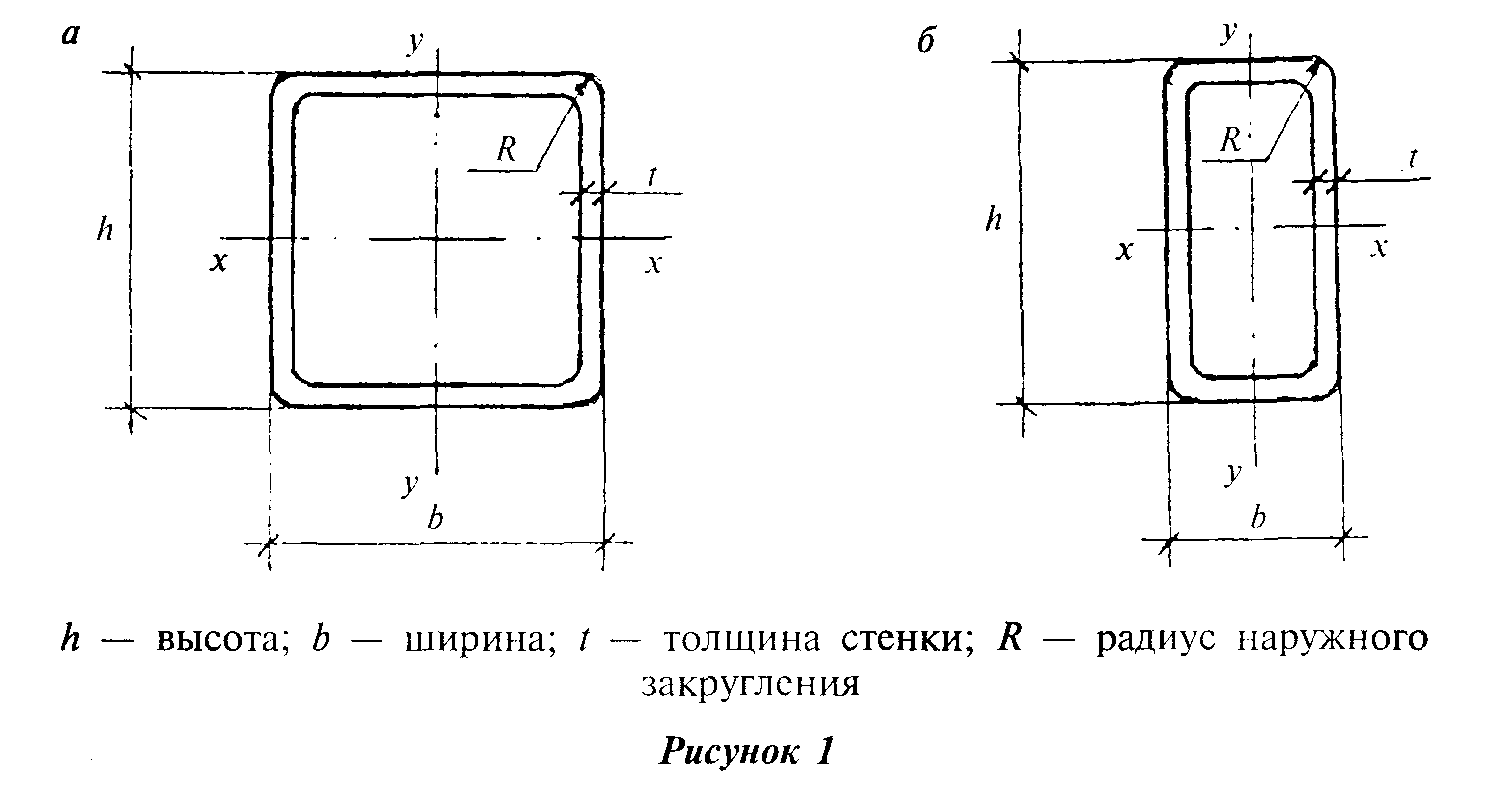 "Рисунок 1"3.3 Предельные отклонения по толщине стенки профилей должны соответствовать предельным отклонениям по толщине исходной заготовки шириной 1250 мм нормальной точности прокатки Б по ГОСТ 19903. Предельные отклонения по толщине не распространяются на места изгиба.3.4 Предельные отклонения по высоте и ширине профиля должны соответствовать, %:при высоте (ширине) профиля до 100 мм - +-1,0, но не менее +-0,5 мм; " "  "  " св. 100 мм - +- 0,8.3.5 Допуски на радиусы наружного закругления должны соответствовать:при t <= 6,0 мм - от 1,6t до 2,4t;при 6,0 <t<= 10,0 мм - от 2,0t до 3,0t;при t >= 10,0 мм - от 2,4t до 3,6t.3.6 В поперечном сечении профиля отклонения от угла 90° не должны превышать +-1°30'.3.7 Профили изготавливают длиной от 6,0 до 12,0 м, а по согласованию потребителя с изготовителем - длиной от 4,0 до 13,0 м:- немерной длины;- мерной длины;- кратной мерной длины.3.8 Предельные отклонения по длине профилей мерной и кратной мерной длины не должны быть более + 60,0 мм.3.9 Пример условного обозначения гнутого сварного профиля высотой 180, шириной 100, толщиной стенки 5 мм из стали С245 по ГОСТ 27772:          180х100х5 ГОСТ 30245-2003Профиль   ─────────────────────────              С245 ГОСТ 27772-88Таблица 1┌──────┬──────┬───────┬─────────┬─────────────────────────────┬─────────┐│  h   │  b   │   t   │ Площадь │ Справочные величины для оси │  Масса  │├──────┴──────┴───────┤попереч- ├─────────────────────────────┤ 1 м, кг ││         мм          │  ного   │            X - X            │         ││                     │ сечения │                             │         ││                     │ А, см2  │                             │         ││                     │         ├─────────┬─────────┬─────────┤         ││                     │         │I_x, I_y,│W_x, W_y,│i_x, i_y,│         ││                     │         │   см4   │   см3   │   см    │         │├──────┬──────┬───────┼─────────┼─────────┼─────────┼─────────┼─────────┤│      │      │  2,0  │  2,94   │  6,94   │  3,47   │  1,54   │  2,31   ││      │      │       │         │         │         │         │         ││      │      │  2,5  │  3,59   │  8,21   │  4,10   │  1,51   │  2,82   ││      │      │       │         │         │         │         │         ││  40  │  40  │  3,0  │  4,21   │  9,31   │  4,65   │  1,49   │  3,30   ││      │      │       │         │         │         │         │         ││      │      │  3,5  │  4,79   │  10,26  │  5,13   │  1,46   │  3,76   ││      │      │       │         │         │         │         │         ││      │      │  4,0  │  5,35   │  11,05  │  5,52   │  1,44   │  4,20   │├──────┼──────┼───────┼─────────┼─────────┼─────────┼─────────┼─────────┤│      │      │  2,0  │  3,74   │  14,14  │  5,66   │  1,95   │  2,93   ││      │      │       │         │         │         │         │         ││      │      │  2,5  │  4,59   │  16,93  │  6,77   │  1,92   │  3,60   ││      │      │       │         │         │         │         │         ││      │      │  3,0  │  5,41   │  19,45  │  7,78   │  1,90   │  4,25   ││      │      │       │         │         │         │         │         ││      │      │  3,5  │  6,19   │  21,70  │  8,68   │  1,87   │  4,86   ││      │      │       │         │         │         │         │         ││  50  │  50  │  4,0  │  6,95   │  23,70  │  9,48   │  1,85   │  5,45   ││      │      │       │         │         │         │         │         ││      │      │  4,5  │  7,67   │  25,45  │  10,19  │  1,82   │  6,02   ││      │      │       │         │         │         │         │         ││      │      │  5,0  │  8,36   │  26,98  │  10,79  │  1,80   │  6,56   ││      │      │       │         │         │         │         │         ││      │      │  5,5  │  9,01   │  28,27  │  11,31  │  1,77   │  7,07   ││      │      │       │         │         │         │         │         ││      │      │  6,0  │  9,63   │  29,36  │  11,74  │  1,75   │  7,56   │├──────┼──────┼───────┼─────────┼─────────┼─────────┼─────────┼─────────┤│      │      │  2,0  │  4,54   │  25,14  │  8,38   │  2,35   │  3,56   ││      │      │       │         │         │         │         │         ││      │      │  2,5  │  5,59   │  30,33  │  10,11  │  2,33   │  4,39   ││      │      │       │         │         │         │         │         ││      │      │  3,0  │  6,61   │  35,11  │  11,70  │  2,31   │  5,19   ││      │      │       │         │         │         │         │         ││      │      │  3,5  │  7,59   │  39,50  │  13,17  │  2,28   │  5,96   ││      │      │       │         │         │         │         │         ││  60  │  60  │  4,0  │  8,55   │  43,50  │  14,50  │  2,26   │  6,71   ││      │      │       │         │         │         │         │         ││      │      │  4,5  │  9,47   │  47,14  │  15,71  │  2,23   │  7,43   ││      │      │       │         │         │         │         │         ││      │      │  5,0  │  10,36  │  50,41  │  16,80  │  2,21   │  8,13   ││      │      │       │         │         │         │         │         ││      │      │  5,5  │  11,21  │  53,34  │  17,78  │  2,18   │  8,80   ││      │      │       │         │         │         │         │         ││      │      │  6,0  │  12,03  │  55,94  │  18,65  │  2,16   │  9,45   │├──────┼──────┼───────┼─────────┼─────────┼─────────┼─────────┼─────────┤│      │      │  2,0  │  5,34   │  40,72  │  11,63  │  2,76   │  4,19   ││      │      │       │         │         │         │         │         ││      │      │  2,5  │  6,59   │  49,39  │  14,11  │  2,74   │  5,17   ││      │      │       │         │         │         │         │         ││      │      │  3,0  │  7,81   │  57,50  │  16,43  │  2,71   │  6,13   ││      │      │       │         │         │         │         │         ││      │      │  3,5  │  8,99   │  65,05  │  18,59  │  2,69   │  7,06   ││      │      │       │         │         │         │         │         ││      │      │  4,0  │  10,15  │  72,06  │  20,59  │  2,66   │  7,97   ││      │      │       │         │         │         │         │         ││  70  │  70  │  4,5  │  11,27  │  78,55  │  22,44  │  2,64   │  8,85   ││      │      │       │         │         │         │         │         ││      │      │  5,0  │  12,36  │  84,52  │  24,15  │  2,62   │  9,70   ││      │      │       │         │         │         │         │         ││      │      │  5,5  │  13,41  │  90,01  │  25,72  │  2,59   │  10,53  ││      │      │       │         │         │         │         │         ││      │      │  6,0  │  14,43  │  95,01  │  27,14  │  2,57   │  11,33  ││      │      │       │         │         │         │         │         ││      │      │  6,5  │  15,06  │  95,11  │  27,17  │  2,51   │  11,82  ││      │      │       │         │         │         │         │         ││      │      │  7,0  │  15,96  │  98,50  │  28,14  │  2,48   │  12,53  │├──────┼──────┼───────┼─────────┼─────────┼─────────┼─────────┼─────────┤│      │      │  3,0  │  9,01   │  87,81  │  21,95  │  3,12   │  7,07   ││      │      │       │         │         │         │         │         ││      │      │  3,5  │  10,39  │  99,75  │  24,94  │  3,10   │  8,16   ││      │      │       │         │         │         │         │         ││      │      │  4,0  │  11,75  │  111,0  │  27,74  │  3,07   │  9,22   ││      │      │       │         │         │         │         │         ││      │      │  4,5  │  13,07  │  121,5  │  30,37  │  3,05   │  10,26  ││      │      │       │         │         │         │         │         ││  80  │  80  │  5,0  │  14,36  │  131,3  │  32,83  │  3,02   │  11,27  ││      │      │       │         │         │         │         │         ││      │      │  5,5  │  15,61  │  140,5  │  35,12  │  3,00   │  12,25  ││      │      │       │         │         │         │         │         ││      │      │  6,0  │  16,83  │  149,0  │  37,24  │  2,97   │  13,21  ││      │      │       │         │         │         │         │         ││      │      │  6,5  │  17,66  │  151,0  │  37,76  │  2,92   │  13,86  ││      │      │       │         │         │         │         │         ││      │      │  7,0  │  18,76  │  157,4  │  39,34  │  2,90   │  14,72  ││      │      │       │         │         │         │         │         ││      │      │  7,5  │  19,82  │  163,0  │  40,76  │  2,87   │  15,56  ││      │      │       │         │         │         │         │         ││      │      │  8,0  │  20,84  │  168,0  │  42,01  │  2,84   │  16,36  │├──────┼──────┼───────┼─────────┼─────────┼─────────┼─────────┼─────────┤│      │      │  3,0  │  10,21  │  127,2  │  28,28  │  3,53   │  8,01   ││      │      │       │         │         │         │         │         ││      │      │  3,5  │  11,79  │  145,0  │  32,22  │  3,51   │  9,26   ││      │      │       │         │         │         │         │         ││      │      │  4,0  │  13,35  │  161,8  │  35,96  │  3,48   │  10,48  ││      │      │       │         │         │         │         │         ││      │      │  4,5  │  14,87  │  177,8  │  39,50  │  3,46   │  11,67  ││      │      │       │         │         │         │         │         ││  90  │  90  │  5,0  │  16,36  │  192,8  │  42,84  │  3,43   │  12,84  ││      │      │       │         │         │         │         │         ││      │      │  5,5  │  17,81  │  206,9  │  45,99  │  3,41   │  13,98  ││      │      │       │         │         │         │         │         ││      │      │  6,0  │  19,23  │  220,2  │  48,94  │  3,38   │  15,10  ││      │      │       │         │         │         │         │         ││      │      │  6,5  │  20,26  │  225,3  │  50,07  │  3,34   │  15,90  ││      │      │       │         │         │         │         │         ││      │      │  7,0  │  21,56  │  235,8  │  52,40  │  3,31   │  16,92  ││      │      │       │         │         │         │         │         ││      │      │  7,5  │  22,82  │  245,4  │  54,54  │  3,28   │  17,91  ││      │      │       │         │         │         │         │         ││      │      │  8,0  │  24,04  │  254,2  │  56,48  │  3,25   │  18,87  │├──────┼──────┼───────┼─────────┼─────────┼─────────┼─────────┼─────────┤│      │      │  3,0  │  11,41  │  177,0  │  35,40  │  3,94   │  8,96   ││      │      │       │         │         │         │         │         ││      │      │  3,5  │  13,19  │  202,2  │  40,44  │  3,91   │  10,36  ││      │      │       │         │         │         │         │         ││      │      │  4,0  │  14,95  │  225,1  │  45,02  │  3,88   │  11,73  ││      │      │       │         │         │         │         │         ││      │      │  4,5  │  16,67  │  247,5  │  49,50  │  3,85   │  13,08  ││      │      │       │         │         │         │         │         ││ 100  │ 100  │  5,0  │  18,36  │  270,9  │  54,19  │  3,84   │  14,41  ││      │      │       │         │         │         │         │         ││      │      │  5,5  │  20,01  │  291,6  │  58,32  │  3,82   │  15,71  ││      │      │       │         │         │         │         │         ││      │      │  6,0  │  21,63  │  311,2  │  62,24  │  3,79   │  16,98  ││      │      │       │         │         │         │         │         ││      │      │  6,5  │  22,86  │  320,6  │  64,12  │  3,75   │  17,94  ││      │      │       │         │         │         │         │         ││      │      │  7,0  │  24,36  │  336,7  │  67,33  │  3,72   │  19,12  ││      │      │       │         │         │         │         │         ││      │      │  7,5  │  25,82  │  351,6  │  70,32  │  3,69   │  20,27  ││      │      │       │         │         │         │         │         ││      │      │  8,0  │  27,24  │  365,4  │  73,09  │  3,66   │  21,39  │├──────┼──────┼───────┼─────────┼─────────┼─────────┼─────────┼─────────┤│      │      │  3,0  │  13,81  │  312,3  │  52,05  │  4,76   │  10,84  ││      │      │       │         │         │         │         │         ││      │      │  3,5  │  15,99  │  358,1  │  59,68  │  4,73   │  12,56  ││      │      │       │         │         │         │         │         ││      │      │  4,0  │  18,15  │  402,2  │  67,03  │  4,71   │  14,25  ││      │      │       │         │         │         │         │         ││ 120  │ 120  │  4,5  │  20,27  │  444,5  │  74,09  │  4,68   │  15,91  ││      │      │       │         │         │         │         │         ││      │      │  5,0  │  22,36  │  485,3  │  80,88  │  4,66   │  17,55  ││      │      │       │         │         │         │         │         ││      │      │  5,5  │  24,41  │  524,3  │  87,39  │  4,63   │  19,16  ││      │      │       │         │         │         │         │         ││      │      │  6,0  │  26,43  │  561,8  │  93,64  │  4,61   │  20,75  ││      │      │       │         │         │         │         │         ││      │      │  6,5  │  28,06  │  584,6  │  97,43  │  4,56   │  22,03  ││      │      │       │         │         │         │         │         ││      │      │  7,0  │  29,96  │  616,8  │  102,8  │  4,54   │  23,52  ││      │      │       │         │         │         │         │         ││      │      │  7,5  │  31,82  │  647,3  │  107,9  │  4,51   │  24,98  ││      │      │       │         │         │         │         │         ││      │      │  8,0  │  33,64  │  676,2  │  112,7  │  4,48   │  26,41  │├──────┼──────┼───────┼─────────┼─────────┼─────────┼─────────┼─────────┤│      │      │  4,0  │  21,35  │  651,5  │  93,07  │  5,52   │  16,76  ││      │      │       │         │         │         │         │         ││      │      │  4,5  │  23,87  │  722,1  │  103,2  │  5,50   │  18,74  ││      │      │       │         │         │         │         │         ││      │      │  5,0  │  26,36  │  790,3  │  112,9  │  5,48   │  20,69  ││      │      │       │         │         │         │         │         ││      │      │  5,5  │  28,81  │  856,3  │  122,3  │  5,45   │  22,62  ││      │      │       │         │         │         │         │         ││ 140  │ 140  │  6,0  │  31,23  │  920,0  │  131,4  │  5,43   │  24,52  ││      │      │       │         │         │         │         │         ││      │      │  6,5  │  33,26  │  963,6  │  137,7  │  5,38   │  26,11  ││      │      │       │         │         │         │         │         ││      │      │  7,0  │  35,56  │  1020   │  145,7  │  5,36   │  27,91  ││      │      │       │         │         │         │         │         ││      │      │  7,5  │  37,82  │  1074   │  153,5  │  5,33   │  29,69  ││      │      │       │         │         │         │         │         ││      │      │  8,0  │  40,04  │  1126   │  160,8  │  5,30   │  31,43  │├──────┼──────┼───────┼─────────┼─────────┼─────────┼─────────┼─────────┤│      │      │  4,0  │  22,95  │  807,7  │  107,7  │  5,93   │  18,01  ││      │      │       │         │         │         │         │         ││      │      │  4,5  │  25,67  │  896,1  │  119,5  │  5,91   │  20,15  ││      │      │       │         │         │         │         │         ││      │      │  5,0  │  28,36  │  981,8  │  130,9  │  5,88   │  22,26  ││      │      │       │         │         │         │         │         ││      │      │  5,5  │  31,01  │  1065   │  142,0  │  5,86   │  24,34  ││      │      │       │         │         │         │         │         ││ 150  │ 150  │  6,0  │  33,63  │  1145   │  152,7  │  5,84   │  26,40  ││      │      │       │         │         │         │         │         ││      │      │  6,5  │  35,86  │  1203   │  160,4  │  5,79   │  28,15  ││      │      │       │         │         │         │         │         ││      │      │  7,0  │  38,36  │  1275   │  170,0  │  5,77   │  30,11  ││      │      │       │         │         │         │         │         ││      │      │  7,5  │  40,82  │  1344   │  179,2  │  5,74   │  32,04  ││      │      │       │         │         │         │         │         ││      │      │  8,0  │  43,24  │  1411   │  188,1  │  5,71   │  33,95  │├──────┼──────┼───────┼─────────┼─────────┼─────────┼─────────┼─────────┤│      │      │  4,0  │  24,55  │  987,0  │  123,4  │  6,34   │  19,27  ││      │      │       │         │         │         │         │         ││      │      │  4,5  │  27,47  │  1096   │  137,0  │  6,32   │  21,56  ││      │      │       │         │         │         │         │         ││      │      │  5,0  │  30,36  │  1202   │  150,3  │  6,29   │  23,83  ││      │      │       │         │         │         │         │         ││ 160  │ 160  │  5,5  │  33,21  │  1305   │  163,1  │  6,27   │  26,07  ││      │      │       │         │         │         │         │         ││      │      │  6,0  │  36,03  │  1405   │  175,6  │  6,24   │  28,29  ││      │      │       │         │         │         │         │         ││      │      │  6,5  │  38,46  │  1479   │  184,8  │  6,20   │  30,19  ││      │      │       │         │         │         │         │         ││      │      │  7,0  │  41,16  │  1569   │  196,1  │  6,17   │  32,31  ││      │      │       │         │         │         │         │         ││      │      │  7,5  │  43,82  │  1656   │  207,0  │  6,15   │  34,40  ││      │      │       │         │         │         │         │         ││      │      │  8,0  │  46,44  │  1740   │  217,5  │  6,12   │  36,46  │├──────┼──────┼───────┼─────────┼─────────┼─────────┼─────────┼─────────┤│      │      │  5,0  │  34,36  │  1737   │  192,9  │  7,11   │  26,97  ││      │      │       │         │         │         │         │         ││      │      │  5,5  │  37,61  │  1888   │  209,8  │  7,09   │  29,52  ││      │      │       │         │         │         │         │         ││      │      │  6,0  │  40,83  │  2036   │  226,2  │  7,06   │  32,05  ││      │      │       │         │         │         │         │         ││      │      │  6,5  │  43,66  │  2150   │  238,9  │  7,02   │  34,27  ││      │      │       │         │         │         │         │         ││      │      │  7,0  │  46,76  │  2286   │  254,0  │  6,99   │  36,70  ││      │      │       │         │         │         │         │         ││ 180  │ 180  │  7,5  │  49,82  │  2417   │  268,6  │  6,97   │  39,11  ││      │      │       │         │         │         │         │         ││      │      │  8,0  │  52,84  │  2545   │  282,7  │  6,94   │  41,48  ││      │      │       │         │         │         │         │         ││      │      │  8,5  │  55,83  │  2668   │  296,5  │  6,91   │  43,83  ││      │      │       │         │         │         │         │         ││      │      │  9,0  │  58,78  │  2787   │  309,7  │  6,89   │  46,14  ││      │      │       │         │         │         │         │         ││      │      │  9,5  │  61,69  │  2903   │  322,6  │  6,86   │  48,43  ││      │      │       │         │         │         │         │         ││      │      │ 10,0  │  64,57  │  3015   │  335,0  │  6,83   │  50,68  │├──────┼──────┼───────┼─────────┼─────────┼─────────┼─────────┼─────────┤│      │      │  6,0  │  45,63  │  2832   │  283,2  │  7,88   │  35,82  ││      │      │       │         │         │         │         │         ││      │      │  6,5  │  48,86  │  3000   │  300,0  │  7,84   │  38,35  ││      │      │       │         │         │         │         │         ││      │      │  7,0  │  52,36  │  3193   │  319,3  │  7,81   │  41,10  ││      │      │       │         │         │         │         │         ││      │      │  7,5  │  55,82  │  3382   │  338,2  │  7,78   │  43,82  ││      │      │       │         │         │         │         │         ││      │      │  8,0  │  59,24  │  3565   │  356,5  │  7,76   │  46,51  ││      │      │       │         │         │         │         │         ││ 200  │ 200  │  8,5  │  62,63  │  3743   │  374,3  │  7,73   │  49,16  ││      │      │       │         │         │         │         │         ││      │      │  9,0  │  65,98  │  3917   │  391,7  │  7,70   │  51,79  ││      │      │       │         │         │         │         │         ││      │      │  9,5  │  69,29  │  4085   │  408,5  │  7,68   │  54,39  ││      │      │       │         │         │         │         │         ││      │      │ 10,0  │  72,57  │  4249   │  424,9  │  7,65   │  56,96  ││      │      │       │         │         │         │         │         ││      │      │ 10,5  │  74,86  │  4309   │  430,9  │  7,59   │  58,76  ││      │      │       │         │         │         │         │         ││      │      │ 11,0  │  77,97  │  4454   │  445,4  │  7,56   │  61,20  ││      │      │       │         │         │         │         │         ││      │      │ 11,5  │  81,03  │  4593   │  459,3  │  7,53   │  63,61  ││      │      │       │         │         │         │         │         ││      │      │ 12,0  │  84,06  │  4727   │  472,7  │  7,50   │  65,99  │├──────┼──────┼───────┼─────────┼─────────┼─────────┼─────────┼─────────┤│      │      │  6,0  │  57,63  │  5671   │  453,7  │  9,92   │  45,24  ││      │      │       │         │         │         │         │         ││      │      │  6,5  │  61,86  │  6036   │  482,9  │  9,88   │  48,56  ││      │      │       │         │         │         │         │         ││      │      │  7,0  │  66,36  │  6441   │  515,3  │  9,85   │  52,09  ││      │      │       │         │         │         │         │         ││      │      │  7,5  │  70,82  │  6838   │  547,1  │  9,83   │  55,59  ││      │      │       │         │         │         │         │         ││ 250  │ 250  │  8,0  │  75,24  │  7227   │  578,2  │  9,80   │  59,07  ││      │      │       │         │         │         │         │         ││      │      │  8,5  │  79,63  │  7608   │  608,7  │  9,77   │  62,51  ││      │      │       │         │         │         │         │         ││      │      │  9,0  │  83,98  │  7981   │  638,5  │  9,75   │  65,92  ││      │      │       │         │         │         │         │         ││      │      │  9,5  │  88,29  │  8346   │  667,7  │  9,72   │  69,31  ││      │      │       │         │         │         │         │         ││      │      │ 10,0  │  92,57  │  8703   │  696,3  │  9,70   │  72,66  ││      │      │       │         │         │         │         │         ││      │      │ 10,5  │  95,86  │  8900   │  712,0  │  9,64   │  75,25  ││      │      │       │         │         │         │         │         ││      │      │ 11,0  │  99,97  │  9227   │  738,1  │  9,61   │  78,47  ││      │      │       │         │         │         │         │         ││      │      │ 11,5  │  104,0  │  9545   │  763,6  │  9,58   │  81,67  ││      │      │       │         │         │         │         │         ││      │      │ 12,0  │  108,1  │  9854   │  788,3  │  9,55   │  84,83  │├──────┼──────┼───────┼─────────┼─────────┼─────────┼─────────┼─────────┤│      │      │  6,0  │  69,63  │  9963   │  664,2  │  11,96  │  54,66  ││      │      │       │         │         │         │         │         ││      │      │  6,5  │  74,86  │  10637  │  709,1  │  11,92  │  58,76  ││      │      │       │         │         │         │         │         ││      │      │  7,0  │  80,36  │  11370  │  758,0  │  11,89  │  63,08  ││      │      │       │         │         │         │         │         ││ 300  │ 300  │  7,5  │  85,82  │  12090  │  806,0  │  11,87  │  67,37  ││      │      │       │         │         │         │         │         ││      │      │  8,0  │  91,24  │  12798  │  853,2  │  11,84  │  71,63  ││      │      │       │         │         │         │         │         ││      │      │  8,5  │  96,63  │  13495  │  899,7  │  11,82  │  75,85  ││      │      │       │         │         │         │         │         ││      │      │  9,0  │  102,0  │  14180  │  945,3  │  11,79  │  80,05  ││      │      │       │         │         │         │         │         ││      │      │  9,5  │  107,3  │  14853  │  990,2  │  11,77  │  84,22  ││      │      │       │         │         │         │         │         ││      │      │ 10,0  │  112,6  │  15515  │  1034   │  11,74  │  88,36  ││      │      │       │         │         │         │         │         ││      │      │ 10,5  │  116,9  │  15947  │  1063   │  11,68  │  91,73  ││      │      │       │         │         │         │         │         ││      │      │ 11,0  │  122,0  │  16564  │  1104   │  11,65  │  95,74  ││      │      │       │         │         │         │         │         ││      │      │ 11,5  │  127,0  │  17168  │  1145   │  11,63  │  99,72  ││      │      │       │         │         │         │         │         ││      │      │ 12,0  │  132,1  │  17761  │  1184   │  11,60  │  103,7  │└──────┴──────┴───────┴─────────┴─────────┴─────────┴─────────┴─────────┘Таблица 2┌──────┬───────┬────────┬─────────┬───────────────────────────────────────────────────────┬────────┐│  h   │   b   │   t    │ Площадь │         Справочные значения величин для осей          │Масса 1 │├──────┴───────┴────────┤попереч- ├──────────────────────────┬────────────────────────────┤ м, кг  ││          мм           │  ного   │           x-x            │            у- у            │        ││                       │ сечения │                          │                            │        ││                       │ А, см2  │                          │                            │        ││                       │         ├───────┬─────────┬────────┼─────────┬─────────┬────────┤        ││                       │         │ I_x,  │W_x, см3 │i_x, см │I_y, см4 │W_y, см3 │i_y, см │        ││                       │         │  см4  │         │        │         │         │        │        │├──────┬───────┬────────┼─────────┼───────┼─────────┼────────┼─────────┼─────────┼────────┼────────┤│      │       │  2,0   │  2,74   │ 8,38  │  3,35   │  1,75  │  2,80   │  2,24   │  1,01  │  2,15  ││      │       │        │         │       │         │        │         │         │        │        ││      │       │  2,5   │  3,34   │ 9,88  │  3,95   │  1,72  │  3,27   │  2,61   │  0,99  │  2,62  ││      │       │        │         │       │         │        │         │         │        │        ││  50  │  25   │  3,0   │  3,91   │ 11,17 │  4,47   │  1,69  │  3,65   │  2,92   │  0,97  │  3,07  ││      │       │        │         │       │         │        │         │         │        │        ││      │       │  3,5   │  4,44   │ 12,24 │  4,90   │  1,66  │  3,96   │  3,16   │  0,94  │  3,49  ││      │       │        │         │       │         │        │         │         │        │        ││      │       │  4,0   │  4,95   │ 13,12 │  5,25   │  1,63  │  4,19   │  3,35   │  0,92  │  3,88  │├──────┼───────┼────────┼─────────┼───────┼─────────┼────────┼─────────┼─────────┼────────┼────────┤│      │       │  2,0   │  2,94   │ 9,53  │  3,81   │  1,80  │  4,29   │  2,86   │  1,21  │  2,31  ││      │       │        │         │       │         │        │         │         │        │        ││      │       │  2,5   │  3,59   │ 11,29 │  4,52   │  1,77  │  5,04   │  3,36   │  1,19  │  2,82  ││      │       │        │         │       │         │        │         │         │        │        ││  50  │  30   │  3,0   │  4,21   │ 12,82 │  5,13   │  1,75  │  5,68   │  3,79   │  1,16  │  3,30  ││      │       │        │         │       │         │        │         │         │        │        ││      │       │  3,5   │  4,79   │ 14,13 │  5,65   │  1,72  │  6,22   │  4,15   │  1,14  │  3,76  ││      │       │        │         │       │         │        │         │         │        │        ││      │       │  4,0   │  5,35   │ 15,24 │  6,09   │  1,69  │  6,66   │  4,44   │  1,12  │  4,20  ││      │       │        │         │       │         │        │         │         │        │        ││      │       │  5,0   │  6,36   │ 16,85 │  6,74   │  1,63  │  7,26   │  4,84   │  1,07  │  4,99  │├──────┼───────┼────────┼─────────┼───────┼─────────┼────────┼─────────┼─────────┼────────┼────────┤│      │       │  2,0   │  3,34   │ 11,84 │  4,73   │  1,88  │  8,38   │  4,19   │  1,58  │  2,62  ││      │       │        │         │       │         │        │         │         │        │        ││      │       │  2,5   │  4,09   │ 14,11 │  5,65   │  1,86  │  9,97   │  4,98   │  1,56  │  3,21  ││      │       │        │         │       │         │        │         │         │        │        ││      │       │  3,0   │  4,81   │ 16,14 │  6,45   │  1,83  │  11,36  │  5,68   │  1,54  │  3,77  ││      │       │        │         │       │         │        │         │         │        │        ││  50  │  40   │  3,5   │  5,49   │ 17,92 │  7,17   │  1,81  │  12,59  │  6,29   │  1,51  │  4,31  ││      │       │        │         │       │         │        │         │         │        │        ││      │       │  4,0   │  6,15   │ 19,47 │  7,79   │  1,78  │  13,64  │  6,82   │  1,49  │  4,83  ││      │       │        │         │       │         │        │         │         │        │        ││      │       │  4,5   │  6,77   │ 20,80 │  8,32   │  1,75  │  14,54  │  7,27   │  1,47  │  5,31  ││      │       │        │         │       │         │        │         │         │        │        ││      │       │  5,0   │  7,36   │ 21,91 │  8,77   │  1,73  │  15,28  │  7,64   │  1,44  │  5,77  │├──────┼───────┼────────┼─────────┼───────┼─────────┼────────┼─────────┼─────────┼────────┼────────┤│      │       │  2,0   │  3,34   │ 15,04 │  5,01   │  2,12  │  5,07   │  3,38   │  1,23  │  2,62  ││      │       │        │         │       │         │        │         │         │        │        ││      │       │  2,5   │  4,09   │ 17,93 │  5,98   │  2,09  │  5,99   │  3,99   │  1,21  │  3,21  ││      │       │        │         │       │         │        │         │         │        │        ││      │       │  3,0   │  4,81   │ 20,49 │  6,83   │  2,06  │  6,78   │  4,52   │  1,19  │  3,77  ││      │       │        │         │       │         │        │         │         │        │        ││      │       │  3,5   │  5,49   │ 22,74 │  7,58   │  2,03  │  7,45   │  4,97   │  1,16  │  4,31  ││      │       │        │         │       │         │        │         │         │        │        ││  60  │  30   │  4,0   │  6,15   │ 24,69 │  8,23   │  2,00  │  8,01   │  5,34   │  1,14  │  4,83  ││      │       │        │         │       │         │        │         │         │        │        ││      │       │  4,5   │  6,77   │ 26,34 │  8,78   │  1,97  │  8,47   │  5,64   │  1,12  │  5,31  ││      │       │        │         │       │         │        │         │         │        │        ││      │       │  5,0   │  7,36   │ 27,72 │  9,24   │  1,94  │  8,83   │  5,88   │  1,10  │  5,77  ││      │       │        │         │       │         │        │         │         │        │        ││      │       │  5,5   │  7,91   │ 28,84 │  9,61   │  1,91  │  9,10   │  6,06   │  1,07  │  6,21  ││      │       │        │         │       │         │        │         │         │        │        ││      │       │  6,0   │  8,43   │ 29,69 │  9,90   │  1,88  │  9,28   │  6,19   │  1,05  │  6,62  │├──────┼───────┼────────┼─────────┼───────┼─────────┼────────┼─────────┼─────────┼────────┼────────┤│      │       │  2,0   │  3,74   │ 18,41 │  6,14   │  2,22  │  9,82   │  4,91   │  1,62  │  2,93  ││      │       │        │         │       │         │        │         │         │        │        ││      │       │  2,5   │  4,59   │ 22,06 │  7,35   │  2,19  │  11,72  │  5,86   │  1,60  │  3,60  ││      │       │        │         │       │         │        │         │         │        │        ││      │       │  3,0   │  5,41   │ 25,37 │  8,46   │  2,17  │  13,42  │  6,71   │  1,58  │  4,25  ││      │       │        │         │       │         │        │         │         │        │        ││  60  │  40   │  3,5   │  6,19   │ 28,33 │  9,44   │  2,14  │  14,92  │  7,46   │  1,55  │  4,86  ││      │       │        │         │       │         │        │         │         │        │        ││      │       │  4,0   │  6,95   │ 30,96 │  10,32  │  2,11  │  16,23  │  8,12   │  1,53  │  5,45  ││      │       │        │         │       │         │        │         │         │        │        ││      │       │  4,5   │  7,67   │ 33,28 │  11,09  │  2,08  │  17,37  │  8,69   │  1,51  │  6,02  ││      │       │        │         │       │         │        │         │         │        │        ││      │       │  5,0   │  8,36   │ 35,29 │  11,76  │  2,05  │  18,34  │  9,17   │  1,48  │  6,56  ││      │       │        │         │       │         │        │         │         │        │        ││      │       │  5,5   │  9,01   │ 37,00 │  12,33  │  2,03  │  19,16  │  9,58   │  1,46  │  7,07  ││      │       │        │         │       │         │        │         │         │        │        ││      │       │  6,0   │  9,63   │ 38,44 │  12,81  │  2,00  │  19,82  │  9,91   │  1,43  │  7,56  │├──────┼───────┼────────┼─────────┼───────┼─────────┼────────┼─────────┼─────────┼────────┼────────┤│      │       │  2,0   │  4,54   │ 31,47 │  8,99   │  2,63  │  18,75  │  7,50   │  2,03  │  3,56  ││      │       │        │         │       │         │        │         │         │        │        ││      │       │  2,5   │  5,59   │ 38,00 │  10,86  │  2,61  │  22,57  │  9,03   │  2,01  │  4,39  ││      │       │        │         │       │         │        │         │         │        │        ││      │       │  3,0   │  6,61   │ 44,03 │  12,58  │  2,58  │  26,08  │  10,43  │  1,99  │  5,19  ││      │       │        │         │       │         │        │         │         │        │        ││  70  │  50   │  3,5   │  7,59   │ 49,57 │  14,16  │  2,55  │  29,27  │  11,71  │  1,96  │  5,96  ││      │       │        │         │       │         │        │         │         │        │        ││      │       │  4,0   │  8,55   │ 54,64 │  15,61  │  2,53  │  32,16  │  12,87  │  1,94  │  6,71  ││      │       │        │         │       │         │        │         │         │        │        ││      │       │  4,5   │  9,47   │ 59,24 │  16,93  │  2,50  │  34,77  │  13,91  │  1,92  │  7,43  ││      │       │        │         │       │         │        │         │         │        │        ││      │       │  5,0   │  10,36  │ 63,40 │  18,11  │  2,47  │  37,10  │  14,84  │  1,89  │  8,13  ││      │       │        │         │       │         │        │         │         │        │        ││      │       │  5,5   │  11,21  │ 67,12 │  19,18  │  2,45  │  39,17  │  15,67  │  1,87  │  8,80  ││      │       │        │         │       │         │        │         │         │        │        ││      │       │  6,0   │  12,03  │ 70,43 │  20,12  │  2,42  │  40,98  │  16,39  │  1,85  │  9,45  │├──────┼───────┼────────┼─────────┼───────┼─────────┼────────┼─────────┼─────────┼────────┼────────┤│      │       │  2,0   │  4,54   │ 37,35 │  9,34   │  2,87  │  12,71  │  6,36   │  1,67  │  3,56  ││      │       │        │         │       │         │        │         │         │        │        ││      │       │  2,5   │  5,59   │ 45,10 │  11,27  │  2,84  │  15,24  │  7,62   │  1,65  │  4,39  ││      │       │        │         │       │         │        │         │         │        │        ││      │       │  3,0   │  6,61   │ 52,24 │  13,06  │  2,81  │  17,52  │  8,76   │  1,63  │  5,19  ││      │       │        │         │       │         │        │         │         │        │        ││  80  │  40   │  3,5   │  7,59   │ 58,79 │  14,70  │  2,78  │  19,58  │  9,79   │  1,61  │  5,96  ││      │       │        │         │       │         │        │         │         │        │        ││      │       │  4,0   │  8,55   │ 64,77 │  16,19  │  2,75  │  21,42  │  10,71  │  1,58  │  6,71  ││      │       │        │         │       │         │        │         │         │        │        ││      │       │  4,5   │  9,47   │ 70,19 │  17,55  │  2,72  │  23,04  │  11,52  │  1,56  │  7,43  ││      │       │        │         │       │         │        │         │         │        │        ││      │       │  5,0   │  10,36  │ 75,07 │  18,77  │  2,69  │  24,47  │  12,23  │  1,54  │  8,13  ││      │       │        │         │       │         │        │         │         │        │        ││      │       │  5,5   │  11,21  │ 79,42 │  19,86  │  2,66  │  25,70  │  12,85  │  1,51  │  8,80  ││      │       │        │         │       │         │        │         │         │        │        ││      │       │  6,0   │  12,03  │ 83,26 │  20,82  │  2,63  │  26,75  │  13,38  │  1,49  │  9,45  │├──────┼───────┼────────┼─────────┼───────┼─────────┼────────┼─────────┼─────────┼────────┼────────┤│      │       │  2,0   │  5,34   │ 49,52 │  12,38  │  3,05  │  34,35  │  11,45  │  2,54  │  4,19  ││      │       │        │         │       │         │        │         │         │        │        ││      │       │  2,5   │  6,59   │ 60,11 │  15,03  │  3,02  │  42,42  │  14,14  │  2,54  │  5,17  ││      │       │        │         │       │         │        │         │         │        │        ││      │       │  3,0   │  7,81   │ 70,02 │  17,51  │  2,99  │  44,86  │  14,95  │  2,40  │  6,13  ││      │       │        │         │       │         │        │         │         │        │        ││      │       │  3,5   │  8,99   │ 79,27 │  19,82  │  2,97  │  50,67  │  16,89  │  2,37  │  7,06  ││      │       │        │         │       │         │        │         │         │        │        ││      │       │  4,0   │  10,15  │ 87,87 │  21,97  │  2,94  │  56,05  │  18,68  │  2,35  │  7,97  ││      │       │        │         │       │         │        │         │         │        │        ││  80  │  60   │  4,5   │  11,27  │ 95,84 │  23,96  │  2,92  │  61,00  │  20,33  │  2,33  │  8,85  ││      │       │        │         │       │         │        │         │         │        │        ││      │       │  5,0   │  12,36  │ 103,2 │  25,80  │  2,89  │  65,54  │  21,85  │  2,30  │  9,70  ││      │       │        │         │       │         │        │         │         │        │        ││      │       │  5,5   │  13,41  │ 109,9 │  27,49  │  2,86  │  69,68  │  23,23  │  2,28  │ 10,53  ││      │       │        │         │       │         │        │         │         │        │        ││      │       │  6,0   │  14,43  │ 116,1 │  29,03  │  2,84  │  73,43  │  24,48  │  2,26  │ 11,33  ││      │       │        │         │       │         │        │         │         │        │        ││      │       │  6,5   │  15,06  │ 115,9 │  28,98  │  2,77  │  73,58  │  24,53  │  2,21  │ 11,82  ││      │       │        │         │       │         │        │         │         │        │        ││      │       │  7,0   │  15,96  │ 120,1 │  30,01  │  2,74  │  76,10  │  25,37  │  2,18  │ 12,53  │├──────┼───────┼────────┼─────────┼───────┼─────────┼────────┼─────────┼─────────┼────────┼────────┤│      │       │  3,0   │  8,41   │ 78,92 │  19,73  │  3,06  │  64,23  │  18,35  │  2,76  │  6,60  ││      │       │        │         │       │         │        │         │         │        │        ││      │       │  3,5   │  9,69   │ 89,51 │  22,38  │  3,04  │  72,79  │  20,80  │  2,74  │  7,61  ││      │       │        │         │       │         │        │         │         │        │        ││      │       │  4,0   │  10,95  │ 99,42 │  24,86  │  3,01  │  80,77  │  23,08  │  2,72  │  8,59  ││      │       │        │         │       │         │        │         │         │        │        ││      │       │  4,5   │  12,17  │ 108,7 │  27,17  │  2,99  │  88,20  │  25,20  │  2,69  │  9,55  ││      │       │        │         │       │         │        │         │         │        │        ││  80  │  70   │  5,0   │  13,36  │ 117,3 │  29,31  │  2,96  │  95,09  │  27,17  │  2,67  │ 10,48  ││      │       │        │         │       │         │        │         │         │        │        ││      │       │  5,5   │  14,51  │ 125,2 │  31,30  │  2,94  │  101,5  │  28,98  │  2,64  │ 11,39  ││      │       │        │         │       │         │        │         │         │        │        ││      │       │  6,0   │  15,63  │ 132,5 │  33,14  │  2,91  │  107,3  │  30,66  │  2,62  │ 12,27  ││      │       │        │         │       │         │        │         │         │        │        ││      │       │  6,5   │  16,36  │ 133,5 │  33,37  │  2,86  │  108,2  │  30,92  │  2,57  │ 12,84  ││      │       │        │         │       │         │        │         │         │        │        ││      │       │  7,0   │  17,36  │ 138,7 │  34,68  │  2,83  │  112,4  │  32,11  │  2,54  │ 13,63  │├──────┼───────┼────────┼─────────┼───────┼─────────┼────────┼─────────┼─────────┼────────┼────────┤│      │       │  3,0   │  7,81   │ 81,83 │  18,19  │  3,24  │  32,70  │  13,08  │  2,05  │  6,13  ││      │       │        │         │       │         │        │         │         │        │        ││      │       │  3,5   │  8,99   │ 92,63 │  20,59  │  3,21  │  36,84  │  14,74  │  2,02  │  7,06  ││      │       │        │         │       │         │        │         │         │        │        ││      │       │  4,0   │  10,15  │ 102,7 │  22,82  │  3,18  │  40,63  │  16,25  │  2,00  │  7,97  ││      │       │        │         │       │         │        │         │         │        │        ││      │       │  4,5   │  11,27  │ 112,0 │  24,88  │  3,15  │  44,09  │  17,63  │  1,98  │  8,85  ││      │       │        │         │       │         │        │         │         │        │        ││  90  │  50   │  5,0   │  12,36  │ 120,5 │  26,79  │  3,12  │  47,23  │  18,89  │  1,95  │  9,70  ││      │       │        │         │       │         │        │         │         │        │        ││      │       │  5,5   │  13,41  │ 128,4 │  28,53  │  3,09  │  50,06  │  20,02  │  1,93  │ 10,53  ││      │       │        │         │       │         │        │         │         │        │        ││      │       │  6,0   │  14,43  │ 135,6 │  30,13  │  3,06  │  52,59  │  21,04  │  1,91  │ 11,33  ││      │       │        │         │       │         │        │         │         │        │        ││      │       │  6,5   │  15,06  │ 134,7 │  29,93  │  2,99  │  52,62  │  21,05  │  1,87  │ 11,82  ││      │       │        │         │       │         │        │         │         │        │        ││      │       │  7,0   │  15,96  │ 139,4 │  30,97  │  2,96  │  54,27  │  21,71  │  1,84  │ 12,53  │├──────┼───────┼────────┼─────────┼───────┼─────────┼────────┼─────────┼─────────┼────────┼────────┤│      │       │  3,0   │  8,41   │ 93,19 │  20,71  │  3,33  │  49,73  │  16,58  │  2,43  │  6,60  ││      │       │        │         │       │         │        │         │         │        │        ││      │       │  3,5   │  9,69   │ 105,7 │  23,50  │  3,30  │  56,26  │  18,75  │  2,41  │  7,61  ││      │       │        │         │       │         │        │         │         │        │        ││      │       │  4,0   │  10,95  │ 117,5 │  26,10  │  3,28  │  62,32  │  20,77  │  2,39  │  8,59  ││      │       │        │         │       │         │        │         │         │        │        ││      │       │  4,5   │  12,17  │ 128,4 │  28,54  │  3,25  │  67,93  │  22,64  │  2,36  │  9,55  ││      │       │        │         │       │         │        │         │         │        │        ││  90  │  60   │  5,0   │  13,36  │ 138,6 │  30,80  │  3,22  │  73,10  │  24,37  │  2,34  │ 10,48  ││      │       │        │         │       │         │        │         │         │        │        ││      │       │  5,5   │  14,51  │ 148,0 │  32,90  │  3,19  │  77,84  │  25,95  │  2,32  │ 11,39  ││      │       │        │         │       │         │        │         │         │        │        ││      │       │  6,0   │  15,63  │ 156,7 │  34,83  │  3,17  │  82,18  │  27,39  │  2,29  │ 12,27  ││      │       │        │         │       │         │        │         │         │        │        ││      │       │  7,0   │  17,36  │ 163,5 │  36,33  │  3,07  │  85,93  │  28,64  │  2,23  │ 13,63  │├──────┼───────┼────────┼─────────┼───────┼─────────┼────────┼─────────┼─────────┼────────┼────────┤│      │       │  3,0   │  7,81   │ 92,33 │  18,47  │  3,44  │  21,63  │  10,82  │  1,66  │  6,13  ││      │       │        │         │       │         │        │         │         │        │        ││      │       │  3,5   │  8,99   │ 104,4 │  20,89  │  3,41  │  24,24  │  12,12  │  1,64  │  7,06  ││      │       │        │         │       │         │        │         │         │        │        ││      │       │  4,0   │  10,15  │ 115,7 │  23,13  │  3,38  │  26,60  │  13,30  │  1,62  │  7,97  ││      │       │        │         │       │         │        │         │         │        │        ││ 100  │  40   │  4,5   │  11,27  │ 126,0 │  25,21  │  3,34  │  28,71  │  14,36  │  1,60  │  8,85  ││      │       │        │         │       │         │        │         │         │        │        ││      │       │  5,0   │  12,36  │ 135,6 │  27,11  │  3,31  │  30,59  │  15,30  │  1,57  │  9,70  ││      │       │        │         │       │         │        │         │         │        │        ││      │       │  5,5   │  13,41  │ 144,3 │  28,85  │  3,28  │  32,25  │  16,12  │  1,55  │ 10,53  ││      │       │        │         │       │         │        │         │         │        │        ││      │       │  6,0   │  14,43  │ 152,2 │  30,43  │  3,25  │  33,69  │  16,85  │  1,53  │ 11,33  ││      │       │        │         │       │         │        │         │         │        │        ││      │       │  6,5   │  15,06  │ 150,1 │  30,03  │  3,16  │  33,54  │  16,77  │  1,49  │ 11,82  ││      │       │        │         │       │         │        │         │         │        │        ││      │       │  7,0   │  15,96  │ 155,0 │  31,01  │  3,12  │  34,39  │  17,19  │  1,47  │ 12,53  │├──────┼───────┼────────┼─────────┼───────┼─────────┼────────┼─────────┼─────────┼────────┼────────┤│      │       │  3,0   │  8,41   │ 106,4 │  21,29  │  3,56  │  36,02  │  14,41  │  2,07  │  6,60  ││      │       │        │         │       │         │        │         │         │        │        ││      │       │  3,5   │  9,69   │ 120,7 │  24,15  │  3,53  │  40,62  │  16,25  │  2,05  │  7,61  ││      │       │        │         │       │         │        │         │         │        │        ││      │       │  4,0   │  10,95  │ 134,1 │  26,82  │  3,50  │  44,86  │  17,94  │  2,02  │  8,59  ││      │       │        │         │       │         │        │         │         │        │        ││      │       │  4,5   │  12,17  │ 146,6 │  29,31  │  3,47  │  48,74  │  19,50  │  2,00  │  9,55  ││      │       │        │         │       │         │        │         │         │        │        ││ 100  │  50   │  5,0   │  13,36  │ 158,1 │  31,62  │  3,44  │  52,29  │  20,92  │  1,98  │ 10,48  ││      │       │        │         │       │         │        │         │         │        │        ││      │       │  5,5   │  14,51  │ 168,8 │  33,76  │  3,41  │  55,50  │  22,20  │  1,96  │ 11,39  ││      │       │        │         │       │         │        │         │         │        │        ││      │       │  6,0   │  15,63  │ 178,7 │  35,73  │  3,38  │  58,40  │  23,36  │  1,93  │ 12,27  ││      │       │        │         │       │         │        │         │         │        │        ││      │       │  6,5   │  16,36  │ 178,6 │  35,71  │  3,30  │  58,77  │  23,51  │  1,90  │ 12,84  ││      │       │        │         │       │         │        │         │         │        │        ││      │       │  7,0   │  17,36  │ 185,3 │  37,06  │  3,27  │  60,74  │  24,29  │  1,87  │ 13,63  │├──────┼───────┼────────┼─────────┼───────┼─────────┼────────┼─────────┼─────────┼────────┼────────┤│      │       │  3,0   │  9,01   │ 120,6 │  24,11  │  3,66  │  54,61  │  18,20  │  2,46  │  7,07  ││      │       │        │         │       │         │        │         │         │        │        ││      │       │  3,5   │  10,39  │ 137,0 │  27,41  │  3,63  │  61,85  │  20,62  │  2,44  │  8,16  ││      │       │        │         │       │         │        │         │         │        │        ││      │       │  4,0   │  11,75  │ 152,5 │  30,51  │  3,60  │  68,59  │  22,86  │  2,42  │  9,22  ││      │       │        │         │       │         │        │         │         │        │        ││ 100  │  60   │  4,5   │  13,07  │ 167,1 │  33,42  │  3,58  │  74,86  │  24,95  │  2,39  │ 10,26  ││      │       │        │         │       │         │        │         │         │        │        ││      │       │  5,0   │  14,36  │ 180,7 │  36,14  │  3,55  │  80,66  │  26,89  │  2,37  │ 11,27  ││      │       │        │         │       │         │        │         │         │        │        ││      │       │  5,5   │  15,61  │ 193,4 │  38,68  │  3,52  │  86,01  │  28,67  │  2,35  │ 12,25  ││      │       │        │         │       │         │        │         │         │        │        ││      │       │  6,0   │  16,83  │ 205,2 │  41,03  │  3,49  │  90,93  │  30,31  │  2,32  │ 13,21  ││      │       │        │         │       │         │        │         │         │        │        ││      │       │  6,5   │  17,66  │ 207,0 │  41,39  │  3,42  │  92,18  │  30,73  │  2,28  │ 13,86  ││      │       │        │         │       │         │        │         │         │        │        ││      │       │  7,0   │  18,76  │ 215,6 │  43,12  │  3,39  │  95,77  │  31,92  │  2,26  │ 14,72  │├──────┼───────┼────────┼─────────┼───────┼─────────┼────────┼─────────┼─────────┼────────┼────────┤│      │       │  3,0   │  9,01   │ 148,0 │  24,67  │  4,05  │  25,74  │  12,87  │  1,69  │  7,07  ││      │       │        │         │       │         │        │         │         │        │        ││      │       │  3,5   │  10,39  │ 168,1 │  28,01  │  4,02  │  28,91  │  14,45  │  1,67  │  8,16  ││      │       │        │         │       │         │        │         │         │        │        ││      │       │  4,0   │  11,75  │ 186,9 │  31,14  │  3,99  │  31,79  │  15,89  │  1,64  │  9,22  ││      │       │        │         │       │         │        │         │         │        │        ││ 120  │  40   │  4,5   │  13,07  │ 204,4 │  34,07  │  3,96  │  34,38  │  17,19  │  1,62  │ 10,26  ││      │       │        │         │       │         │        │         │         │        │        ││      │       │  5,0   │  14,36  │ 220,8 │  36,79  │  3,92  │  36,72  │  18,36  │  1,60  │ 11,27  ││      │       │        │         │       │         │        │         │         │        │        ││      │       │  5,5   │  15,61  │ 235,9 │  39,32  │  3,89  │  38,79  │  19,40  │  1,58  │ 12,25  ││      │       │        │         │       │         │        │         │         │        │        ││      │       │  6,0   │  16,83  │ 249,9 │  41,65  │  3,85  │  40,63  │  20,31  │  1,55  │ 13,21  ││      │       │        │         │       │         │        │         │         │        │        ││      │       │  6,5   │  17,66  │ 249,6 │  41,60  │  3,76  │  40,84  │  20,42  │  1,52  │ 13,86  ││      │       │        │         │       │         │        │         │         │        │        ││      │       │  7,0   │  18,76  │ 259,2 │  43,21  │  3,72  │  42,01  │  21,00  │  1,50  │ 14,72  │├──────┼───────┼────────┼─────────┼───────┼─────────┼────────┼─────────┼─────────┼────────┼────────┤│      │       │  3,0   │  10,21  │ 189,1 │  31,52  │  4,30  │  64,35  │  21,45  │  2,51  │  8,01  ││      │       │        │         │       │         │        │         │         │        │        ││      │       │  3,5   │  11,79  │ 215,6 │  35,93  │  4,28  │  73,02  │  24,34  │  2,49  │  9,26  ││      │       │        │         │       │         │        │         │         │        │        ││      │       │  4,0   │  13,35  │ 240,7 │  40,12  │  4,25  │  81,14  │  27,05  │  2,47  │ 10,48  ││      │       │        │         │       │         │        │         │         │        │        ││      │       │  4,5   │  14,87  │ 264,5 │  44,08  │  4,22  │  88,72  │  29,57  │  2,44  │ 11,67  ││      │       │        │         │       │         │        │         │         │        │        ││ 120  │  60   │  5,0   │  16,36  │ 286,9 │  47,82  │  4,19  │  95,79  │  31,93  │  2,42  │ 12,84  ││      │       │        │         │       │         │        │         │         │        │        ││      │       │  5,5   │  17,81  │ 308,0 │  51,34  │  4,16  │  102,3  │  34,12  │  2,40  │ 13,98  ││      │       │        │         │       │         │        │         │         │        │        ││      │       │  6,0   │  19,23  │ 327,9 │  54,65  │  4,13  │  108,4  │  36,14  │  2,37  │ 15,10  ││      │       │        │         │       │         │        │         │         │        │        ││      │       │  6,5   │  20,26  │ 333,3 │  55,56  │  4,06  │  110,8  │  36,93  │  2,34  │ 15,90  ││      │       │        │         │       │         │        │         │         │        │        ││      │       │  7,0   │  21,56  │ 348,6 │  58,10  │  4,02  │  115,4  │  38,48  │  2,31  │ 16,92  │├──────┼───────┼────────┼─────────┼───────┼─────────┼────────┼─────────┼─────────┼────────┼────────┤│      │       │  3,0   │  11,41  │ 230,2 │  38,36  │  4,49  │  123,4  │  30,85  │  3,29  │  8,96  ││      │       │        │         │       │         │        │         │         │        │        ││      │       │  3,5   │  13,19  │ 263,1 │  43,85  │  4,47  │  140,7  │  35,18  │  3,27  │ 10,36  ││      │       │        │         │       │         │        │         │         │        │        ││      │       │  4,0   │  14,95  │ 294,5 │  49,09  │  4,44  │  157,2  │  39,30  │  3,24  │ 11,73  ││      │       │        │         │       │         │        │         │         │        │        ││ 120  │  80   │  4,5   │  16,67  │ 324,5 │  54,08  │  4,41  │  172,8  │  43,20  │  3,22  │ 13,08  ││      │       │        │         │       │         │        │         │         │        │        ││      │       │  5,0   │  18,36  │ 353,0 │  58,84  │  4,39  │  187,6  │  46,89  │  3,20  │ 14,41  ││      │       │        │         │       │         │        │         │         │        │        ││      │       │  5,5   │  20,01  │ 380,1 │  63,36  │  4,36  │  201,5  │  50,38  │  3,17  │ 15,71  ││      │       │        │         │       │         │        │         │         │        │        ││      │       │  6,0   │  21,63  │ 405,9 │  67,64  │  4,33  │  214,7  │  53,67  │  3,15  │ 16,98  ││      │       │        │         │       │         │        │         │         │        │        ││      │       │  6,5   │  22,86  │ 417,1 │  69,51  │  4,27  │  221,3  │  55,31  │  3,11  │ 17,94  ││      │       │        │         │       │         │        │         │         │        │        ││      │       │  7,0   │  24,36  │ 438,0 │  73,00  │  4,24  │  232,0  │  57,99  │  3,09  │ 19,12  │├──────┼───────┼────────┼─────────┼───────┼─────────┼────────┼─────────┼─────────┼────────┼────────┤│      │       │  3,0   │  11,41  │ 278,1 │  39,72  │  4,94  │  74,10  │  24,70  │  2,55  │  8,96  ││      │       │        │         │       │         │        │         │         │        │        ││      │       │  3,5   │  13,19  │ 317,7 │  45,39  │  4,91  │  84,19  │  28,06  │  2,53  │ 10,36  ││      │       │        │         │       │         │        │         │         │        │        ││      │       │  4,0   │  14,95  │ 355,5 │  50,79  │  4,88  │  93,68  │  31,23  │  2,50  │ 11,73  ││      │       │        │         │       │         │        │         │         │        │        ││ 140  │  60   │  4,5   │  16,67  │ 391,6 │  55,94  │  4,85  │  102,6  │  34,19  │  2,48  │ 13,08  ││      │       │        │         │       │         │        │         │         │        │        ││      │       │  5,0   │  18,36  │ 425,8 │  60,83  │  4,82  │  110,9  │  36,97  │  2,46  │ 14,41  ││      │       │        │         │       │         │        │         │         │        │        ││      │       │  5,5   │  20,01  │ 458,3 │  65,47  │  4,79  │  118,7  │  39,56  │  2,44  │ 15,71  ││      │       │        │         │       │         │        │         │         │        │        ││      │       │  6,0   │  21,63  │ 489,1 │  69,87  │  4,75  │  125,9  │  41,97  │  2,41  │ 16,98  ││      │       │        │         │       │         │        │         │         │        │        ││      │       │  6,5   │  22,86  │ 500,2 │  71,46  │  4,68  │  129,4  │  43,13  │  2,38  │ 17,94  ││      │       │        │         │       │         │        │         │         │        │        ││      │       │  7,0   │  24,36  │ 524,8 │  74,97  │  4,64  │  135,1  │  45,03  │  2,36  │ 19,12  │├──────┼───────┼────────┼─────────┼───────┼─────────┼────────┼─────────┼─────────┼────────┼────────┤│      │       │  4,0   │  18,15  │ 503,5 │  71,93  │  5,27  │  300,0  │  60,00  │  4,07  │ 14,25  ││      │       │        │         │       │         │        │         │         │        │        ││      │       │  4,5   │  20,27  │ 556,8 │  79,54  │  5,24  │  331,2  │  66,25  │  4,04  │ 15,91  ││      │       │        │         │       │         │        │         │         │        │        ││ 140  │  100  │  5,0   │  22,36  │ 608,1 │  86,87  │  5,22  │  361,2  │  72,24  │  4,02  │ 17,55  ││      │       │        │         │       │         │        │         │         │        │        ││      │       │  5,5   │  24,41  │ 657,3 │  93,90  │  5,19  │  389,8  │  77,97  │  4,00  │ 19,16  ││      │       │        │         │       │         │        │         │         │        │        ││      │       │  6,0   │  26,43  │ 704,5 │  100,6  │  5,16  │  417,2  │  83,45  │  3,97  │ 20,75  ││      │       │        │         │       │         │        │         │         │        │        ││      │       │  6,5   │  28,06  │ 731,9 │  104,6  │  5,11  │  434,3  │  86,85  │  3,93  │ 22,03  ││      │       │        │         │       │         │        │         │         │        │        ││      │       │  7,0   │  29,96  │ 772,4 │  110,3  │  5,08  │  457,8  │  91,55  │  3,91  │ 23,52  │├──────┼───────┼────────┼─────────┼───────┼─────────┼────────┼─────────┼─────────┼────────┼────────┤│      │       │  4,0   │  19,75  │ 577,5 │  82,50  │  5,41  │  456,0  │  76,00  │  4,81  │ 15,50  ││      │       │        │         │       │         │        │         │         │        │        ││      │       │  4,5   │  22,07  │ 639,4 │  91,35  │  5,38  │  504,6  │  84,10  │  4,78  │ 17,32  ││      │       │        │         │       │         │        │         │         │        │        ││      │       │  5,0   │  24,36  │ 699,2 │  99,88  │  5,36  │  551,4  │  91,90  │  4,76  │ 19,12  ││      │       │        │         │       │         │        │         │         │        │        ││      │       │  5,5   │  26,61  │ 756,8 │  108,1  │  5,33  │  596,5  │  99,41  │  4,73  │ 20,89  ││      │       │        │         │       │         │        │         │         │        │        ││ 140  │  120  │  6,0   │  28,83  │ 812,3 │  116,0  │  5,31  │  639,8  │  106,6  │  4,71  │ 22,63  ││      │       │        │         │       │         │        │         │         │        │        ││      │       │  6,5   │  30,66  │ 847,8 │ 121,11  │  5,26  │  668,3  │  111,4  │  4,67  │ 24,07  ││      │       │        │         │       │         │        │         │         │        │        ││      │       │  7,0   │  32,76  │ 896,3 │  128,0  │  5,23  │  706,2  │  117,7  │  4,64  │ 25,71  ││      │       │        │         │       │         │        │         │         │        │        ││      │       │  7,5   │  34,82  │ 942,5 │  134,6  │  5,20  │  742,2  │  123,7  │  4,62  │ 27,33  ││      │       │        │         │       │         │        │         │         │        │        ││      │       │  8,0   │  36,84  │ 986,5 │  140,9  │  5,17  │  776,5  │  129,4  │  4,59  │ 28,92  │├──────┼───────┼────────┼─────────┼───────┼─────────┼────────┼─────────┼─────────┼────────┼────────┤│      │       │  4,0   │  18,95  │ 594,5 │  79,27  │  5,60  │  318,4  │  63,68  │  4,10  │ 14,87  ││      │       │        │         │       │         │        │         │         │        │        ││      │       │  4,5   │  21,17  │ 657,9 │  87,72  │  5,58  │  351,8  │  70,35  │  4,08  │ 16,62  ││      │       │        │         │       │         │        │         │         │        │        ││ 150  │  100  │  5,0   │  23,36  │ 719,0 │  95,87  │  5,55  │  383,7  │  76,75  │  4,05  │ 18,33  ││      │       │        │         │       │         │        │         │         │        │        ││      │       │  5,5   │  25,51  │ 777,9 │  103,7  │  5,52  │  414,4  │  82,88  │  4,03  │ 20,03  ││      │       │        │         │       │         │        │         │         │        │        ││      │       │  6,0   │  27,63  │ 834,4 │  111,3  │  5,50  │  443,7  │  88,75  │  4,01  │ 21,69  ││      │       │        │         │       │         │        │         │         │        │        ││      │       │  6,5   │  29,36  │ 868,2 │  115,8  │  5,44  │  462,7  │  92,54  │  3,97  │ 23,05  ││      │       │        │         │       │         │        │         │         │        │        ││      │       │  7,0   │  31,36  │ 917,1 │  122,3  │  5,41  │  488,0  │  97,61  │  3,95  │ 24,62  │├──────┼───────┼────────┼─────────┼───────┼─────────┼────────┼─────────┼─────────┼────────┼────────┤│      │       │  3,0   │  11,41  │ 315,9 │  39,49  │  5,26  │  33,95  │  16,98  │  1,73  │  8,96  ││      │       │        │         │       │         │        │         │         │        │        ││      │       │  3,5   │  13,19  │ 360,5 │  45,07  │  5,23  │  38,23  │  19,12  │  1,70  │ 10,36  ││      │       │        │         │       │         │        │         │         │        │        ││      │       │  4,0   │  14,95  │ 403,0 │  50,37  │  5,19  │  42,15  │  21,08  │  1,68  │ 11,73  ││      │       │        │         │       │         │        │         │         │        │        ││      │       │  4,5   │  16,67  │ 443,2 │  55,40  │  5,16  │  45,73  │  22,86  │  1,66  │ 13,08  ││      │       │        │         │       │         │        │         │         │        │        ││ 160  │  40   │  5,0   │  18,36  │ 481,3 │  60,16  │  5,12  │  48,97  │  24,48  │  1,63  │ 14,41  ││      │       │        │         │       │         │        │         │         │        │        ││      │       │  5,5   │  20,01  │ 517,3 │  64,66  │  5,08  │  51,89  │  25,94  │  1,61  │ 15,71  ││      │       │        │         │       │         │        │         │         │        │        ││      │       │  6,0   │  21,63  │ 551,2 │  68,90  │  5,05  │  54,50  │  27,25  │  1,59  │ 16,98  ││      │       │        │         │       │         │        │         │         │        │        ││      │       │  6,5   │  22,86  │ 559,7 │  69,96  │  4,95  │  55,43  │  27,71  │  1,56  │ 17,94  ││      │       │        │         │       │         │        │         │         │        │        ││      │       │  7,0   │  24,36  │ 585,8 │  73,22  │  4,90  │  57,26  │  28,63  │  1,53  │ 19,12  │├──────┼───────┼────────┼─────────┼───────┼─────────┼────────┼─────────┼─────────┼────────┼────────┤│      │       │  4,0   │  18,15  │ 597,6 │  74,71  │  5,74  │  203,4  │  50,85  │  3,35  │ 14,25  ││      │       │        │         │       │         │        │         │         │        │        ││      │       │  4,5   │  20,27  │ 660,8 │  82,60  │  5,71  │  224,1  │  56,02  │  3,33  │ 15,91  ││      │       │        │         │       │         │        │         │         │        │        ││      │       │  5,0   │  22,36  │ 721,6 │  90,20  │  5,68  │  243,8  │  60,95  │  3,30  │ 17,55  ││      │       │        │         │       │         │        │         │         │        │        ││ 160  │  80   │  5,5   │  24,41  │ 779,9 │  97,48  │  5,65  │  262,6  │  65,64  │  3,28  │ 19,16  ││      │       │        │         │       │         │        │         │         │        │        ││      │       │  6,0   │  26,43  │ 835,8 │  104,5  │  5,62  │  280,4  │  70,10  │  3,26  │ 20,75  ││      │       │        │         │       │         │        │         │         │        │        ││      │       │  6,5   │  28,06  │ 866,0 │  108,3  │  5,56  │  291,5  │  72,87  │  3,22  │ 22,03  ││      │       │        │         │       │         │        │         │         │        │        ││      │       │  7,0   │  29,96  │ 913,5 │  114,2  │  5,52  │  306,6  │  76,64  │  3,20  │ 23,52  │├──────┼───────┼────────┼─────────┼───────┼─────────┼────────┼─────────┼─────────┼────────┼────────┤│      │       │  4,0   │  19,75  │ 695,0 │  86,87  │  5,93  │  336,9  │  67,37  │  4,13  │ 15,50  ││      │       │        │         │       │         │        │         │         │        │        ││      │       │  4,5   │  22,07  │ 769,6 │  96,21  │  5,91  │  372,3  │  74,46  │  4,11  │ 17,32  ││      │       │        │         │       │         │        │         │         │        │        ││      │       │  5,0   │  24,36  │ 841,7 │  105,2  │  5,88  │  406,3  │  81,26  │  4,08  │ 19,12  ││      │       │        │         │       │         │        │         │         │        │        ││      │       │  5,5   │  26,61  │ 911,2 │  113,9  │  5,85  │  439,0  │  87,79  │  4,06  │ 20,89  ││      │       │        │         │       │         │        │         │         │        │        ││ 160  │  100  │  6,0   │  28,83  │ 978,1 │  122,3  │  5,82  │  470,2  │  94,05  │  4,04  │ 22,63  ││      │       │        │         │       │         │        │         │         │        │        ││      │       │  6,5   │  30,66  │ 1019  │  127,4  │  5,77  │  491,1  │  98,22  │  4,00  │ 24,07  ││      │       │        │         │       │         │        │         │         │        │        ││      │       │  7,0   │  32,76  │ 1077  │  134,7  │  5,73  │  518,3  │  103,7  │  3,98  │ 25,71  ││      │       │        │         │       │         │        │         │         │        │        ││      │       │  7,5   │  34,82  │ 1133  │  141,6  │  5,70  │  544,1  │  108,8  │  3,95  │ 27,33  ││      │       │        │         │       │         │        │         │         │        │        ││      │       │  8,0   │  36,84  │ 1186  │  148,2  │  5,67  │  568,6  │  113,7  │  3,93  │ 28,92  │├──────┼───────┼────────┼─────────┼───────┼─────────┼────────┼─────────┼─────────┼────────┼────────┤│      │       │  4,0   │  21,35  │ 792,3 │  99,04  │  6,09  │  509,8  │  84,97  │  4,89  │ 16,76  ││      │       │        │         │       │         │        │         │         │        │        ││      │       │  4,5   │  23,87  │ 878,5 │  109,8  │  6,07  │  564,6  │  94,10  │  4,86  │ 18,74  ││      │       │        │         │       │         │        │         │         │        │        ││      │       │  5,0   │  26,36  │ 961,8 │  120,2  │  6,04  │  617,5  │  102,9  │  4,84  │ 20,69  ││      │       │        │         │       │         │        │         │         │        │        ││      │       │  5,5   │  28,81  │ 1042  │  130,3  │  6,02  │  668,6  │  111,4  │  4,82  │ 22,62  ││      │       │        │         │       │         │        │         │         │        │        ││ 160  │  120  │  6,0   │  31,23  │ 1120  │  140,0  │  5,99  │  717,8  │  119,6  │  4,79  │ 24,52  ││      │       │        │         │       │         │        │         │         │        │        ││      │       │  6,5   │  33,26  │ 1172  │  146,5  │  5,94  │  752,0  │  125,3  │  4,76  │ 26,11  ││      │       │        │         │       │         │        │         │         │        │        ││      │       │  7,0   │  35,56  │ 1241  │  155,2  │  5,91  │  795,5  │  132,6  │  4,73  │ 27,91  ││      │       │        │         │       │         │        │         │         │        │        ││      │       │  7,5   │  37,82  │ 1307  │  163,4  │  5,88  │  837,2  │  139,5  │  4,70  │ 29,69  ││      │       │        │         │       │         │        │         │         │        │        ││      │       │  8,0   │  40,04  │ 1371  │  171,3  │  5,85  │  876,9  │  146,1  │  4,68  │ 31,43  │├──────┼───────┼────────┼─────────┼───────┼─────────┼────────┼─────────┼─────────┼────────┼────────┤│      │       │  5,0   │  28,36  │ 1082  │  135,2  │  6,18  │  881,4  │  125,9  │  5,58  │ 22,26  ││      │       │        │         │       │         │        │         │         │        │        ││      │       │  5,5   │  31,01  │ 1174  │  146,7  │  6,15  │  955,8  │  136,5  │  5,55  │ 24,34  ││      │       │        │         │       │         │        │         │         │        │        ││      │       │  6,0   │  33,63  │ 1263  │  157,8  │  6,13  │  1028   │  146,8  │  5,53  │ 26,40  ││      │       │        │         │       │         │        │         │         │        │        ││      │       │  6,5   │  35,86  │ 1325  │  165,7  │  6,08  │  1079   │  154,2  │  5,49  │ 28,15  ││      │       │        │         │       │         │        │         │         │        │        ││ 160  │  140  │  7,0   │  38,36  │ 1405  │  175,6  │  6,05  │  1144   │  163,4  │  5,46  │ 30,11  ││      │       │        │         │       │         │        │         │         │        │        ││      │       │  7,5   │  40,82  │ 1482  │  185,2  │  6,02  │  1206   │  172,3  │  5,44  │ 32,04  ││      │       │        │         │       │         │        │         │         │        │        ││      │       │  8,0   │  43,24  │ 1555  │  194,4  │  6,00  │  1265   │  180,8  │  5,41  │ 33,95  │├──────┼───────┼────────┼─────────┼───────┼─────────┼────────┼─────────┼─────────┼────────┼────────┤│      │       │  4,0   │  18,15  │ 678,1 │  75,3   │  6,11  │  118,8  │  39,6   │  2,56  │ 14,25  ││      │       │        │         │       │         │        │         │         │        │        ││      │       │  4,5   │  20,27  │ 749,4 │  83,3   │  6,08  │  130,3  │  43,4   │  2,54  │ 15,91  ││      │       │        │         │       │         │        │         │         │        │        ││      │       │  5,0   │  22,36  │ 817,8 │  90,9   │  6,05  │  141,2  │  47,1   │  2,51  │ 17,55  ││      │       │        │         │       │         │        │         │         │        │        ││      │       │  5,5   │  24,41  │ 883,3 │  98,1   │  6,02  │  151,4  │  50,5   │  2,49  │ 19,16  ││      │       │        │         │       │         │        │         │         │        │        ││ 180  │  60   │  6,0   │  26,43  │ 946,0 │  105,1  │  5,98  │  160,9  │  53,6   │  2,47  │ 20,75  ││      │       │        │         │       │         │        │         │         │        │        ││      │       │  6,5   │  28,06  │ 976,4 │  108,5  │  5,90  │  166,6  │  55,5   │  2,44  │ 22,03  ││      │       │        │         │       │         │        │         │         │        │        ││      │       │  7,0   │  29,96  │ 1029  │  114,3  │  5,86  │  174,4  │  58,1   │  2,41  │ 23,52  ││      │       │        │         │       │         │        │         │         │        │        ││      │       │  7,5   │  31,82  │ 1078  │  119,8  │  5,82  │  181,6  │  60,5   │  2,39  │ 24,98  ││      │       │        │         │       │         │        │         │         │        │        ││      │       │  8,0   │  33,64  │ 1125  │  125,0  │  5,78  │  188,2  │  62,7   │  2,37  │ 26,41  │├──────┼───────┼────────┼─────────┼───────┼─────────┼────────┼─────────┼─────────┼────────┼────────┤│      │       │  4,0   │  19,75  │ 802,0 │  89,12  │  6,37  │  226,5  │  56,62  │  3,39  │ 15,50  ││      │       │        │         │       │         │        │         │         │        │        ││      │       │  4,5   │  22,07  │ 888,0 │  98,67  │  6,34  │  249,7  │  62,44  │  3,36  │ 17,32  ││      │       │        │         │       │         │        │         │         │        │        ││      │       │  5,0   │  24,36  │ 970,9 │  107,9  │  6,31  │  271,9  │  67,99  │  3,34  │ 19,12  ││      │       │        │         │       │         │        │         │         │        │        ││      │       │  5,5   │  26,61  │ 1051  │  116,8  │  6,28  │  293,1  │  73,28  │  3,32  │ 20,89  ││      │       │        │         │       │         │        │         │         │        │        ││ 180  │  80   │  6,0   │  28,83  │ 1128  │  125,3  │  6,25  │  313,3  │  78,31  │  3,30  │ 22,63  ││      │       │        │         │       │         │        │         │         │        │        ││      │       │  6,5   │  30,66  │ 1172  │  130,2  │  6,18  │  326,6  │  81,65  │  3,26  │ 24,07  ││      │       │        │         │       │         │        │         │         │        │        ││      │       │  7,0   │  32,76  │ 1238  │  137,6  │  6,15  │  343,9  │  85,97  │  3,24  │ 25,71  ││      │       │        │         │       │         │        │         │         │        │        ││      │       │  7,5   │  34,82  │ 1301  │  144,6  │  6,11  │  360,1  │  90,03  │  3,22  │ 27,33  ││      │       │        │         │       │         │        │         │         │        │        ││      │       │  8,0   │  36,84  │ 1361  │  151,3  │  6,08  │  375,4  │  93,85  │  3,19  │ 28,92  │├──────┼───────┼────────┼─────────┼───────┼─────────┼────────┼─────────┼─────────┼────────┼────────┤│      │       │  4,0   │  21,35  │ 926,0 │  102,9  │  6,59  │  373,7  │  74,74  │  4,18  │ 16,76  ││      │       │        │         │       │         │        │         │         │        │        ││      │       │  4,5   │  23,87  │ 1027  │  114,1  │  6,56  │  413,3  │  82,67  │  4,16  │ 18,74  ││      │       │        │         │       │         │        │         │         │        │        ││      │       │  5,0   │  26,36  │ 1124  │  124,9  │  6,53  │  451,4  │  90,29  │  4,14  │ 20,69  ││      │       │        │         │       │         │        │         │         │        │        ││      │       │  5,5   │  28,81  │ 1218  │  135,4  │  6,50  │  488,1  │  97,61  │  4,12  │ 22,62  ││      │       │        │         │       │         │        │         │         │        │        ││ 180  │  100  │  6,0   │  31,23  │ 1309  │  145,5  │  6,47  │  523,3  │  104,7  │  4,09  │ 24,52  ││      │       │        │         │       │         │        │         │         │        │        ││      │       │  6,5   │  33,26  │ 1368  │  152,0  │  6,41  │  547,9  │  109,6  │  4,06  │ 26,11  ││      │       │        │         │       │         │        │         │         │        │        ││      │       │  7,0   │  35,56  │ 1448  │  160,9  │  6,38  │  578,8  │  115,8  │  4,03  │ 27,91  ││      │       │        │         │       │         │        │         │         │        │        ││      │       │  7,5   │  37,82  │ 1525  │  169,4  │  6,35  │  608,3  │  121,7  │  4,01  │ 29,69  ││      │       │        │         │       │         │        │         │         │        │        ││      │       │  8,0   │  40,04  │ 1598  │  177,6  │  6,32  │  636,3  │  127,3  │  3,99  │ 31,43  │├──────┼───────┼────────┼─────────┼───────┼─────────┼────────┼─────────┼─────────┼────────┼────────┤│      │       │  4,0   │  24,55  │ 1174  │ 130,42  │  6,91  │  799,5  │  114,2  │  5,71  │ 19,27  ││      │       │        │         │       │         │        │         │         │        │        ││      │       │  4,5   │  27,47  │ 1304  │ 144,87  │  6,89  │  887,3  │  126,8  │  5,68  │ 21,56  ││      │       │        │         │       │         │        │         │         │        │        ││      │       │  5,0   │  30,36  │ 1430  │ 158,92  │  6,86  │  972,6  │  138,9  │  5,66  │ 23,83  ││      │       │        │         │       │         │        │         │         │        │        ││ 180  │  140  │  5,5   │  33,21  │ 1553  │ 172,58  │  6,84  │  1055   │  150,7  │  5,64  │ 26,07  ││      │       │        │         │       │         │        │         │         │        │        ││      │       │  6,0   │  36,03  │ 1673  │ 185,85  │  6,81  │  1135   │  162,2  │  5,61  │ 28,29  ││      │       │        │         │       │         │        │         │         │        │        ││      │       │  6,5   │  38,46  │ 1759  │ 195,45  │  6,76  │  1195   │  170,8  │  5,57  │ 30,19  ││      │       │        │         │       │         │        │         │         │        │        ││      │       │  7,0   │  41,16  │ 1867  │ 207,43  │  6,73  │  1268   │  181,1  │  5,55  │ 32,31  ││      │       │        │         │       │         │        │         │         │        │        ││      │       │  7,5   │  43,82  │ 1971  │ 218,99  │  6,71  │  1338   │  191,1  │  5,52  │ 34,40  ││      │       │        │         │       │         │        │         │         │        │        ││      │       │  8,0   │  46,44  │ 2071  │ 230,15  │  6,68  │  1405   │  200,8  │  5,50  │ 36,46  │├──────┼───────┼────────┼─────────┼───────┼─────────┼────────┼─────────┼─────────┼────────┼────────┤│      │       │  4,0   │  18,15  │ 738,6 │  73,86  │  6,38  │  52,52  │  26,26  │  1,70  │ 14,25  ││      │       │        │         │       │         │        │         │         │        │        ││      │       │  4,5   │  20,27  │ 815,3 │  81,53  │  6,34  │  57,07  │  28,53  │  1,68  │ 15,91  ││      │       │        │         │       │         │        │         │         │        │        ││ 200  │  40   │  5,0   │  22,36  │ 888,7 │  88,87  │  6,30  │  61,22  │  30,61  │  1,65  │ 17,55  ││      │       │        │         │       │         │        │         │         │        │        ││      │       │  5,5   │  24,41  │ 958,8 │  95,88  │  6,27  │  64,98  │  32,49  │  1,63  │ 19,16  ││      │       │        │         │       │         │        │         │         │        │        ││      │       │  6,0   │  26,43  │ 1026  │  102,6  │  6,23  │  68,37  │  34,19  │  1,61  │ 20,75  ││      │       │        │         │       │         │        │         │         │        │        ││      │       │  6,5   │  28,06  │ 1053  │  105,3  │  6,13  │  70,02  │  35,01  │  1,58  │ 22,03  ││      │       │        │         │       │         │        │         │         │        │        ││      │       │  7,0   │  29,96  │ 1107  │  110,7  │  6,08  │  72,50  │  36,25  │  1,56  │ 23,52  │├──────┼───────┼────────┼─────────┼───────┼─────────┼────────┼─────────┼─────────┼────────┼────────┤│      │       │  4,0   │  21,35  │ 1046  │  104,6  │  7,00  │  249,6  │  62,40  │  3,42  │ 16,76  ││      │       │        │         │       │         │        │         │         │        │        ││      │       │  4,5   │  23,87  │ 1159  │  115,9  │  6,97  │  275,4  │  68,85  │  3,40  │ 18,74  ││      │       │        │         │       │         │        │         │         │        │        ││      │       │  5,0   │  26,36  │ 1269  │  126,9  │  6,94  │  300,1  │  75,02  │  3,37  │ 20,69  ││      │       │        │         │       │         │        │         │         │        │        ││      │       │  5,5   │  28,81  │ 1375  │  137,5  │  6,91  │  323,6  │  80,91  │  3,35  │ 22,62  ││      │       │        │         │       │         │        │         │         │        │        ││ 200  │  80   │  6,0   │  31,23  │ 1477  │  147,7  │  6,88  │  346,1  │  86,53  │  3,33  │ 24,52  ││      │       │        │         │       │         │        │         │         │        │        ││      │       │  6,5   │  33,26  │ 1539  │  153,9  │  6,80  │  361,7  │  90,43  │  3,30  │ 26,11  ││      │       │        │         │       │         │        │         │         │        │        ││      │       │  7,0   │  35,56  │ 1629  │  162,9  │  6,77  │  381,2  │  95,29  │  3,27  │ 27,91  ││      │       │        │         │       │         │        │         │         │        │        ││      │       │  7,5   │  37,82  │ 1714  │  171,4  │  6,73  │  399,6  │  99,89  │  3,25  │ 29,69  ││      │       │        │         │       │         │        │         │         │        │        ││      │       │  8,0   │  40,04  │ 1795  │  179,5  │  6,70  │  416,9  │  104,2  │  3,23  │ 31,43  │├──────┼───────┼────────┼─────────┼───────┼─────────┼────────┼─────────┼─────────┼────────┼────────┤│      │       │  4,0   │  22,95  │ 1200  │  120,0  │  7,23  │  410,6  │  82,12  │  4,23  │ 18,01  ││      │       │        │         │       │         │        │         │         │        │        ││      │       │  4,5   │  25,67  │ 1331  │  133,1  │  7,20  │  454,4  │  90,87  │  4,21  │ 20,15  ││      │       │        │         │       │         │        │         │         │        │        ││      │       │  5,0   │  28,36  │ 1459  │  145,9  │  7,17  │  496,6  │  99,31  │  4,18  │ 22,26  ││      │       │        │         │       │         │        │         │         │        │        ││      │       │  5,5   │  31,01  │ 1583  │  158,3  │  7,14  │  537,2  │  107,4  │  4,16  │ 24,34  ││      │       │        │         │       │         │        │         │         │        │        ││ 200  │  100  │  6,0   │  33,63  │ 1703  │  170,3  │  7,12  │  576,3  │  115,3  │  4,14  │ 26,40  ││      │       │        │         │       │         │        │         │         │        │        ││      │       │  6,5   │  35,86  │ 1783  │  178,3  │  7,05  │  604,7  │  120,9  │  4,11  │ 28,15  ││      │       │        │         │       │         │        │         │         │        │        ││      │       │  7,0   │  38,36  │ 1889  │  188,9  │  7,02  │  639,4  │  127,9  │  4,08  │ 30,11  ││      │       │        │         │       │         │        │         │         │        │        ││      │       │  7,5   │  40,82  │ 1992  │  199,2  │  6,99  │  672,5  │  134,5  │  4,06  │ 32,04  ││      │       │        │         │       │         │        │         │         │        │        ││      │       │  8,0   │  43,24  │ 2090  │  209,0  │  6,95  │  704,0  │  140,8  │  4,03  │ 33,95  │├──────┼───────┼────────┼─────────┼───────┼─────────┼────────┼─────────┼─────────┼────────┼────────┤│      │       │  4,0   │  24,55  │ 1353  │  135,3  │  7,42  │  617,5  │  102,9  │  5,02  │ 19,27  ││      │       │        │         │       │         │        │         │         │        │        ││      │       │  4,5   │  27,47  │ 1503  │  150,3  │  7,40  │  684,7  │  114,1  │  4,99  │ 21,56  ││      │       │        │         │       │         │        │         │         │        │        ││      │       │  5,0   │  30,36  │ 1649  │  164,9  │  7,37  │  749,8  │  125,0  │  4,97  │ 23,83  ││      │       │        │         │       │         │        │         │         │        │        ││      │       │  5,5   │  33,21  │ 1791  │  179,1  │  7,34  │  812,8  │  135,5  │  4,95  │ 26,07  ││      │       │        │         │       │         │        │         │         │        │        ││      │       │  6,0   │  36,03  │ 1929  │  192,9  │  7,32  │  873,7  │  145,6  │  4,92  │ 28,29  ││      │       │        │         │       │         │        │         │         │        │        ││ 200  │  120  │  6,5   │  38,46  │ 2026  │  202,6  │  7,26  │  919,5  │  153,2  │  4,89  │ 30,19  ││      │       │        │         │       │         │        │         │         │        │        ││      │       │  7,0   │  41,16  │ 2150  │  215,0  │  7,23  │  974,3  │  162,4  │  4,87  │ 32,31  ││      │       │        │         │       │         │        │         │         │        │        ││      │       │  7,5   │  43,82  │ 2270  │  227,0  │  7,20  │  1027   │  171,2  │  4,84  │ 34,40  ││      │       │        │         │       │         │        │         │         │        │        ││      │       │  8,0   │  46,44  │ 2385  │  238,5  │  7,17  │  1078   │  179,6  │  4,82  │ 36,46  │├──────┼───────┼────────┼─────────┼───────┼─────────┼────────┼─────────┼─────────┼────────┼────────┤│      │       │  5,0   │  34,36  │ 2029  │  202,9  │  7,69  │  1442   │  180,3  │  6,48  │ 26,97  ││      │       │        │         │       │         │        │         │         │        │        ││      │       │  5,5   │  37,61  │ 2207  │  220,7  │  7,66  │  1568   │  195,9  │  6,46  │ 29,52  ││      │       │        │         │       │         │        │         │         │        │        ││      │       │  6,0   │  40,83  │ 2380  │  238,0  │  7,64  │  1690   │  211,2  │  6,43  │ 32,05  ││      │       │        │         │       │         │        │         │         │        │        ││      │       │  6,5   │  43,66  │ 2513  │  251,3  │  7,59  │  1785   │  223,1  │  6,39  │ 34,27  ││      │       │        │         │       │         │        │         │         │        │        ││ 200  │  160  │  7,0   │  46,76  │ 2672  │  267,2  │  7,56  │  1897   │  237,1  │  6,37  │ 36,70  ││      │       │        │         │       │         │        │         │         │        │        ││      │       │  7,5   │  49,82  │ 2826  │  282,6  │  7,53  │  2005   │  250,6  │  6,34  │ 39,11  ││      │       │        │         │       │         │        │         │         │        │        ││      │       │  8,0   │  52,84  │ 2975  │  297,5  │  7,50  │  2110   │  263,7  │  6,32  │ 41,48  ││      │       │        │         │       │         │        │         │         │        │        ││      │       │  8,5   │  55,83  │ 3120  │  312,0  │  7,48  │  2211   │  276,4  │  6,29  │ 43,83  ││      │       │        │         │       │         │        │         │         │        │        ││      │       │  9,0   │  58,78  │ 3260  │  326,0  │  7,45  │  2309   │  288,7  │  6,27  │ 46,14  ││      │       │        │         │       │         │        │         │         │        │        ││      │       │  9,5   │  61,69  │ 3395  │  339,5  │  7,42  │  2404   │  300,5  │  6,24  │ 48,43  ││      │       │        │         │       │         │        │         │         │        │        ││      │       │  10,0  │  64,57  │ 3527  │  352,7  │  7,39  │  2496   │  312,0  │  6,22  │ 50,68  │├──────┼───────┼────────┼─────────┼───────┼─────────┼────────┼─────────┼─────────┼────────┼────────┤│      │       │  4,0   │  24,55  │ 1519  │  138,1  │  7,87  │  447,4  │  89,49  │  4,27  │ 19,27  ││      │       │        │         │       │         │        │         │         │        │        ││      │       │  4,5   │  27,47  │ 1687  │  153,4  │  7,84  │  495,4  │  99,08  │  4,25  │ 21,56  ││      │       │        │         │       │         │        │         │         │        │        ││      │       │  5,0   │  30,36  │ 1851  │  168,3  │  7,81  │  541,7  │ 108,34  │  4,22  │ 23,83  ││      │       │        │         │       │         │        │         │         │        │        ││ 220  │  100  │  5,5   │  33,21  │ 2010  │  182,7  │  7,78  │  586,3  │ 117,26  │  4,20  │ 26,07  ││      │       │        │         │       │         │        │         │         │        │        ││      │       │  6,0   │  36,03  │ 2164  │  196,7  │  7,75  │  629,3  │ 125,86  │  4,18  │ 28,29  ││      │       │        │         │       │         │        │         │         │        │        ││      │       │  6,5   │  38,46  │ 2270  │  206,3  │  7,68  │  661,6  │ 132,31  │  4,15  │ 30,19  ││      │       │        │         │       │         │        │         │         │        │        ││      │       │  7,0   │  41,16  │ 2408  │  218,9  │  7,65  │  699,9  │ 139,99  │  4,12  │ 32,31  ││      │       │        │         │       │         │        │         │         │        │        ││      │       │  7,5   │  43,82  │ 2541  │  231,0  │  7,61  │  736,6  │ 147,33  │  4,10  │ 34,40  ││      │       │        │         │       │         │        │         │         │        │        ││      │       │  8,0   │  46,44  │ 2669  │  242,7  │  7,58  │  771,7  │ 154,34  │  4,08  │ 36,46  │├──────┼───────┼────────┼─────────┼───────┼─────────┼────────┼─────────┼─────────┼────────┼────────┤│      │       │  5,0   │  34,36  │ 2313  │  210,3  │  8,21  │  1155   │  165,0  │  5,80  │ 26,97  ││      │       │        │         │       │         │        │         │         │        │        ││ 220  │  140  │  5,5   │  37,61  │ 2516  │  228,7  │  8,18  │  1254   │  179,2  │  5,77  │ 29,52  ││      │       │        │         │       │         │        │         │         │        │        ││      │       │  6,0   │  40,83  │ 2714  │  246,7  │  8,15  │  1351   │  193,0  │  5,75  │ 32,05  ││      │       │        │         │       │         │        │         │         │        │        ││      │       │  6,5   │  43,66  │ 2862  │  260,2  │  8,10  │  1427   │  203,7  │  5,72  │ 34,27  ││      │       │        │         │       │         │        │         │         │        │        ││      │       │  7,0   │  46,76  │ 3043  │  276,6  │  8,07  │  1515   │  216,5  │  5,69  │ 36,70  ││      │       │        │         │       │         │        │         │         │        │        ││      │       │  7,5   │  49,82  │ 3218  │  292,6  │  8,04  │  1601   │  228,7  │  5,67  │ 39,11  ││      │       │        │         │       │         │        │         │         │        │        ││      │       │  8,0   │  52,84  │ 3388  │  308,0  │  8,01  │  1683   │  240,5  │  5,64  │ 41,48  │├──────┼───────┼────────┼─────────┼───────┼─────────┼────────┼─────────┼─────────┼────────┼────────┤│      │       │  5,0   │  34,36  │ 2579  │  215,0  │  8,66  │  882,0  │  147,0  │  5,07  │ 26,97  ││      │       │        │         │       │         │        │         │         │        │        ││      │       │  5,5   │  37,61  │ 2805  │  233,8  │  8,64  │  957,0  │  159,5  │  5,04  │ 29,52  ││      │       │        │         │       │         │        │         │         │        │        ││ 240  │  120  │  6,0   │  40,83  │ 3026  │  252,1  │  8,61  │  1030   │  171,6  │  5,02  │ 32,05  ││      │       │        │         │       │         │        │         │         │        │        ││      │       │  6,5   │  43,66  │ 3188  │  265,6  │  8,54  │  1087   │  181,2  │  4,99  │ 34,27  ││      │       │        │         │       │         │        │         │         │        │        ││      │       │  7,0   │  46,76  │ 3388  │  282,4  │  8,51  │  1153   │  192,2  │  4,97  │ 36,70  ││      │       │        │         │       │         │        │         │         │        │        ││      │       │  7,5   │  49,82  │ 3583  │  298,6  │  8,48  │  1217   │  202,8  │  4,94  │ 39,11  ││      │       │        │         │       │         │        │         │         │        │        ││      │       │  8,0   │  52,84  │ 3771  │  314,3  │  8,45  │  1278   │  213,1  │  4,92  │ 41,48  │├──────┼───────┼────────┼─────────┼───────┼─────────┼────────┼─────────┼─────────┼────────┼────────┤│      │       │  6,0   │  45,63  │ 3683  │  306,9  │  8,98  │  1974   │  246,8  │  6,58  │ 35,82  ││      │       │        │         │       │         │        │         │         │        │        ││      │       │  6,5   │  48,86  │ 3896  │  324,7  │  8,93  │  2091   │  261,4  │  6,54  │ 38,35  ││      │       │        │         │       │         │        │         │         │        │        ││      │       │  7,0   │  52,36  │ 4148  │  345,7  │  8,90  │  2224   │  278,1  │  6,52  │ 41,10  ││      │       │        │         │       │         │        │         │         │        │        ││      │       │  7,5   │  55,82  │ 4394  │  366,2  │  8,87  │  2354   │  294,2  │  6,49  │ 43,82  ││      │       │        │         │       │         │        │         │         │        │        ││ 240  │  160  │  8,0   │  59,24  │ 4633  │  386,1  │  8,84  │  2480   │  309,9  │  6,47  │ 46,51  ││      │       │        │         │       │         │        │         │         │        │        ││      │       │  8,5   │  62,63  │ 4865  │  405,4  │  8,81  │  2602   │  325,2  │  6,45  │ 49,16  ││      │       │        │         │       │         │        │         │         │        │        ││      │       │  9,0   │  65,98  │ 5091  │  424,2  │  8,78  │  2720   │  340,0  │  6,42  │ 51,79  ││      │       │        │         │       │         │        │         │         │        │        ││      │       │  9,5   │  69,29  │ 5311  │  442,5  │  8,75  │  2835   │  354,3  │  6,40  │ 54,39  ││      │       │        │         │       │         │        │         │         │        │        ││      │       │  10,0  │  72,57  │ 5524  │  460,3  │  8,72  │  2946   │  368,2  │  6,37  │ 56,96  ││      │       │        │         │       │         │        │         │         │        │        ││      │       │  10,5  │  74,86  │ 5590  │  465,8  │  8,64  │  2990   │  373,8  │  6,32  │ 58,76  ││      │       │        │         │       │         │        │         │         │        │        ││      │       │  11,0  │  77,97  │ 5777  │  481,4  │  8,61  │  3088   │  386,1  │  6,29  │ 61,20  ││      │       │        │         │       │         │        │         │         │        │        ││      │       │  11,5  │  81,03  │ 5957  │  496,4  │  8,57  │  3183   │  397,8  │  6,27  │ 63,61  ││      │       │        │         │       │         │        │         │         │        │        ││      │       │  12,0  │  84,06  │ 6130  │  510,9  │  8,54  │  3273   │  409,2  │  6,24  │ 65,99  │├──────┼───────┼────────┼─────────┼───────┼─────────┼────────┼─────────┼─────────┼────────┼────────┤│      │       │  6,0   │  45,63  │ 3885  │  310,8  │  9,23  │  1768   │  235,7  │  6,22  │ 35,82  ││      │       │        │         │       │         │        │         │         │        │        ││      │       │  6,5   │  48,86  │ 4109  │  328,7  │  9,17  │  1872   │  249,6  │  6,19  │ 38,35  ││      │       │        │         │       │         │        │         │         │        │        ││ 250  │  150  │  7,0   │  52,36  │ 4375  │  350,0  │  9,14  │  1991   │  265,4  │  6,17  │ 41,10  ││      │       │        │         │       │         │        │         │         │        │        ││      │       │  7,5   │  55,82  │ 4633  │  370,7  │  9,11  │  2106   │  280,8  │  6,14  │ 43,82  ││      │       │        │         │       │         │        │         │         │        │        ││      │       │  8,0   │  59,24  │ 4885  │  390,8  │  9,08  │  2217   │  295,7  │  6,12  │ 46,51  ││      │       │        │         │       │         │        │         │         │        │        ││      │       │  6,0   │  44,43  │ 3888  │  299,0  │  9,35  │  1326   │  204,0  │  5,46  │ 34,88  ││      │       │        │         │       │         │        │         │         │        │        ││      │       │  6,5   │  47,56  │ 4106  │  315,8  │  9,29  │  1403   │  215,8  │  5,43  │ 37,33  ││      │       │        │         │       │         │        │         │         │        │        ││      │       │  7,0   │  50,96  │ 4369  │  336,1  │  9,26  │  1490   │  229,2  │  5,41  │ 40,00  ││      │       │        │         │       │         │        │         │         │        │        ││      │       │  7,5   │  54,32  │ 4625  │  355,8  │  9,23  │  1574   │  242,2  │  5,38  │ 42,64  ││      │       │        │         │       │         │        │         │         │        │        ││      │       │  8,0   │  57,64  │ 4874  │  374,9  │  9,20  │  1656   │  254,8  │  5,36  │ 45,25  ││      │       │        │         │       │         │        │         │         │        │        ││ 260  │  130  │  8,5   │  60,93  │ 5116  │  393,5  │  9,16  │  1735   │  266,9  │  5,34  │ 47,83  ││      │       │        │         │       │         │        │         │         │        │        ││      │       │  9,0   │  64,18  │ 5350  │  411,6  │  9,13  │  1811   │  278,6  │  5,31  │ 50,38  ││      │       │        │         │       │         │        │         │         │        │        ││      │       │  9,5   │  67,39  │ 5578  │  429,1  │  9,10  │  1885   │  290,0  │  5,29  │ 52,90  ││      │       │        │         │       │         │        │         │         │        │        ││      │       │  10,0  │  70,57  │ 5799  │  446,0  │  9,06  │  1956   │  300,9  │  5,26  │ 55,39  ││      │       │        │         │       │         │        │         │         │        │        ││      │       │  10,5  │  72,76  │ 5848  │  449,8  │  8,96  │  1982   │  305,0  │  5,22  │ 57,12  ││      │       │        │         │       │         │        │         │         │        │        ││      │       │  11,0  │  75,77  │ 6038  │  464,5  │  8,93  │  2044   │  314,5  │  5,19  │ 59,48  ││      │       │        │         │       │         │        │         │         │        │        ││      │       │  11,5  │  78,73  │ 6221  │  478,6  │  8,89  │  2103   │  323,6  │  5,17  │ 61,81  ││      │       │        │         │       │         │        │         │         │        │        ││      │       │  12,0  │  81,66  │ 6397  │  492,1  │  8,85  │  2160   │  332,3  │  5,14  │ 64,10  │├──────┼───────┼────────┼─────────┼───────┼─────────┼────────┼─────────┼─────────┼────────┼────────┤│      │       │  6,0   │  45,63  │ 4777  │  318,4  │ 10,23  │  841,4  │  168,3  │  4,29  │ 35,82  ││      │       │        │         │       │         │        │         │         │        │        ││      │       │  6,5   │  48,86  │ 5038  │  335,9  │ 10,15  │  888,9  │  177,8  │  4,27  │ 38,35  ││      │       │        │         │       │         │        │         │         │        │        ││      │       │  7,0   │  52,36  │ 5360  │  357,3  │ 10,12  │  942,1  │  188,4  │  4,24  │ 41,10  ││      │       │        │         │       │         │        │         │         │        │        ││ 300  │  100  │  7,5   │  55,82  │ 5673  │  378,2  │ 10,08  │  993,3  │  198,7  │  4,22  │ 43,82  ││      │       │        │         │       │         │        │         │         │        │        ││      │       │  8,0   │  59,24  │ 5977  │  398,5  │ 10,04  │  1043   │  208,5  │  4,20  │ 46,51  ││      │       │        │         │       │         │        │         │         │        │        ││      │       │  8,5   │  62,63  │ 6273  │  418,2  │ 10,01  │  1090   │  218,0  │  4,17  │ 49,16  ││      │       │        │         │       │         │        │         │         │        │        ││      │       │  9,0   │  65,98  │ 6559  │  437,3  │  9,97  │  1135   │  227,0  │  4,15  │ 51,79  ││      │       │        │         │       │         │        │         │         │        │        ││      │       │  9,5   │  69,29  │ 6836  │  455,8  │  9,93  │  1179   │  235,7  │  4,12  │ 54,39  ││      │       │        │         │       │         │        │         │         │        │        ││      │       │  10,0  │  72,57  │ 7105  │  473,7  │  9,90  │  1220   │  244,0  │  4,10  │ 56,96  │├──────┼───────┼────────┼─────────┼───────┼─────────┼────────┼─────────┼─────────┼────────┼────────┤│      │       │  6,0   │  57,63  │ 7370  │  491,3  │ 11,31  │  3961   │  396,1  │  8,29  │ 45,24  ││      │       │        │         │       │         │        │         │         │        │        ││      │       │  6,5   │  61,86  │ 7838  │  522,5  │ 11,26  │  4217   │  421,7  │  8,26  │ 48,56  ││      │       │        │         │       │         │        │         │         │        │        ││      │       │  7,0   │  66,36  │ 8365  │  557,7  │ 11,23  │  4497   │  449,7  │  8,23  │ 52,09  ││      │       │        │         │       │         │        │         │         │        │        ││      │       │  7,5   │  70,82  │ 8882  │  592,1  │ 11,20  │  4771   │  477,1  │  8,21  │ 55,59  ││      │       │        │         │       │         │        │         │         │        │        ││ 300  │  200  │  8,0   │  75,24  │ 9388  │  625,9  │ 11,17  │  5039   │  503,9  │  8,18  │ 59,07  ││      │       │        │         │       │         │        │         │         │        │        ││      │       │  8,5   │  79,63  │ 9884  │  658,9  │ 11,14  │  5302   │  530,2  │  8,16  │ 62,51  ││      │       │        │         │       │         │        │         │         │        │        ││      │       │  9,0   │  83,98  │ 10370 │  691,3  │ 11,11  │  5558   │  555,8  │  8,14  │ 65,92  ││      │       │        │         │       │         │        │         │         │        │        ││      │       │  9,5   │  88,29  │ 10845 │  723,0  │ 11,08  │  5809   │  580,9  │  8,11  │ 69,31  ││      │       │        │         │       │         │        │         │         │        │        ││      │       │  10,0  │  92,57  │ 11310 │  754,0  │ 11,05  │  6054   │  605,4  │  8,09  │ 72,66  ││      │       │        │         │       │         │        │         │         │        │        ││      │       │  10,5  │  95,86  │ 11547 │  769,8  │ 10,98  │  6195   │  619,5  │  8,04  │ 75,25  ││      │       │        │         │       │         │        │         │         │        │        ││      │       │  11,0  │  99,97  │ 11970 │  798,0  │ 10,94  │  6418   │  641,8  │  8,01  │ 78,47  ││      │       │        │         │       │         │        │         │         │        │        ││      │       │  11,5  │  104,0  │ 12383 │  825,5  │ 10,91  │  6636   │  663,6  │  7,99  │ 81,67  ││      │       │        │         │       │         │        │         │         │        │        ││      │       │  12,0  │  108,1  │ 12784 │  852,3  │ 10,88  │  6847   │  684,7  │  7,96  │ 84,83  │├──────┼───────┼────────┼─────────┼───────┼─────────┼────────┼─────────┼─────────┼────────┼────────┤│      │       │  6,0   │  57,63  │ 8012  │  500,8  │ 11,79  │  3308   │  367,5  │  7,58  │ 45,24  ││      │       │        │         │       │         │        │         │         │        │        ││      │       │  6,5   │  61,86  │ 8517  │  532,3  │ 11,73  │  3520   │  391,1  │  7,54  │ 48,56  ││      │       │        │         │       │         │        │         │         │        │        ││      │       │  7,0   │  66,36  │ 9089  │  568,1  │ 11,70  │  3752   │  416,9  │  7,52  │ 52,09  ││      │       │        │         │       │         │        │         │         │        │        ││      │       │  7,5   │  70,82  │ 9650  │  603,1  │ 11,67  │  3979   │  442,2  │  7,50  │ 55,59  ││      │       │        │         │       │         │        │         │         │        │        ││ 320  │  180  │  8,0   │  75,24  │ 10200 │  637,5  │ 11,64  │  4201   │  466,8  │  7,47  │ 59,07  ││      │       │        │         │       │         │        │         │         │        │        ││      │       │  8,5   │  79,63  │ 10738 │  671,1  │ 11,61  │  4418   │  490,9  │  7,45  │ 62,51  ││      │       │        │         │       │         │        │         │         │        │        ││      │       │  9,0   │  83,98  │ 11265 │  704,0  │ 11,58  │  4630   │  514,4  │  7,42  │ 65,92  ││      │       │        │         │       │         │        │         │         │        │        ││      │       │  9,5   │  88,29  │ 11780 │  736,3  │ 11,55  │  4836   │  537,4  │  7,40  │ 69,31  ││      │       │        │         │       │         │        │         │         │        │        ││      │       │  10,0  │  92,57  │ 12285 │  767,8  │ 11,52  │  5038   │  559,7  │  7,38  │ 72,66  ││      │       │        │         │       │         │        │         │         │        │        ││      │       │  10,5  │  95,86  │ 12530 │  783,1  │ 11,43  │  5155   │  572,7  │  7,33  │ 75,25  ││      │       │        │         │       │         │        │         │         │        │        ││      │       │  11,0  │  99,97  │ 12988 │  811,7  │ 11,40  │  5338   │  593,1  │  7,31  │ 78,47  ││      │       │        │         │       │         │        │         │         │        │        ││      │       │  11,5  │  104,0  │ 13434 │  839,6  │ 11,36  │  5517   │  613,0  │  7,28  │ 81,67  ││      │       │        │         │       │         │        │         │         │        │        ││      │       │  12,0  │  108,1  │ 13867 │  866,7  │ 11,33  │  5690   │  632,2  │  7,26  │ 84,83  │├──────┼───────┼────────┼─────────┼───────┼─────────┼────────┼─────────┼─────────┼────────┼────────┤│      │       │  6,0   │  69,63  │ 12456 │  711,8  │ 13,37  │  7457   │  596,6  │ 10,35  │ 54,66  ││      │       │        │         │       │         │        │         │         │        │        ││      │       │  6,5   │  74,86  │ 13293 │  759,6  │ 13,33  │  7963   │  637,0  │ 10,31  │ 58,76  ││      │       │        │         │       │         │        │         │         │        │        ││      │       │  7,0   │  80,36  │ 14210 │  812,0  │ 13,30  │  8508   │  680,6  │ 10,29  │ 63,08  ││      │       │        │         │       │         │        │         │         │        │        ││      │       │  7,5   │  85,82  │ 15112 │  863,5  │ 13,27  │  9044   │  723,5  │ 10,27  │ 67,37  ││      │       │        │         │       │         │        │         │         │        │        ││ 350  │  250  │  8,0   │  91,24  │ 15999 │  914,3  │ 13,24  │  9570   │  765,6  │ 10,24  │ 71,63  ││      │       │        │         │       │         │        │         │         │        │        ││      │       │  8,5   │  96,63  │ 16872 │  964,1  │ 13,21  │  10087  │  807,0  │ 10,22  │ 75,85  ││      │       │        │         │       │         │        │         │         │        │        ││      │       │  9,0   │  102,0  │ 17731 │  1013   │ 13,19  │  10595  │  847,6  │ 10,19  │ 80,05  ││      │       │        │         │       │         │        │         │         │        │        ││      │       │  9,5   │  107,3  │ 18575 │  1061   │ 13,16  │  11094  │  887,5  │ 10,17  │ 84,22  ││      │       │        │         │       │         │        │         │         │        │        ││      │       │  10,0  │  112,6  │ 19404 │  1109   │ 13,13  │  11583  │  926,7  │ 10,14  │ 88,36  ││      │       │        │         │       │         │        │         │         │        │        ││      │       │  10,5  │  116,9  │ 19923 │  1138   │ 13,06  │  11912  │  952,9  │ 10,10  │ 91,73  ││      │       │        │         │       │         │        │         │         │        │        ││      │       │  11,0  │  122,0  │ 20694 │  1183   │ 13,03  │  12368  │  989,5  │ 10,07  │ 95,74  ││      │       │        │         │       │         │        │         │         │        │        ││      │       │  11,5  │  127,0  │ 21451 │  1226   │ 12,99  │  12815  │  1025   │ 10,04  │ 99,72  ││      │       │        │         │       │         │        │         │         │        │        ││      │       │  12,0  │  132,1  │ 22191 │  1268   │ 12,96  │  13253  │  1060   │ 10,02  │ 103,7  │├──────┼───────┼────────┼─────────┼───────┼─────────┼────────┼─────────┼─────────┼────────┼────────┤│      │       │  6,0   │  75,63  │ 14232 │  813,2  │ 13,72  │  11259  │  750,6  │ 12,20  │ 59,37  ││      │       │        │         │       │         │        │         │         │        │        ││      │       │  6,5   │  81,36  │ 15210 │  869,2  │ 13,67  │  12037  │  802,5  │ 12,16  │ 63,87  ││      │       │        │         │       │         │        │         │         │        │        ││      │       │  7,0   │  87,36  │ 16269 │  929,6  │ 13,65  │  12872  │  858,1  │ 12,14  │ 68,58  ││      │       │        │         │       │         │        │         │         │        │        ││      │       │  7,5   │  93,32  │ 17312 │  989,2  │ 13,62  │  13694  │  912,9  │ 12,11  │ 73,26  ││      │       │        │         │       │         │        │         │         │        │        ││ 350  │  300  │  8,0   │  99,24  │ 18339 │  1048   │ 13,59  │  14504  │  966,9  │ 12,09  │ 77,91  ││      │       │        │         │       │         │        │         │         │        │        ││      │       │  8,5   │  105,1  │ 19351 │  1106   │ 13,57  │  15301  │  1020   │ 12,06  │ 82,53  ││      │       │        │         │       │         │        │         │         │        │        ││      │       │  9,0   │  111,0  │ 20347 │  1163   │ 13,54  │  16086  │  1072   │ 12,04  │ 87,12  ││      │       │        │         │       │         │        │         │         │        │        ││      │       │  9,5   │  116,8  │ 21328 │  1219   │ 13,51  │  16858  │  1124   │ 12,01  │ 91,68  ││      │       │        │         │       │         │        │         │         │        │        ││      │       │  10,0  │  122,6  │ 22294 │  1274   │ 13,49  │  17618  │  1175   │ 11,99  │ 96,21  ││      │       │        │         │       │         │        │         │         │        │        ││      │       │  10,5  │  127,4  │ 22948 │  1311   │ 13,42  │  18147  │  1210   │ 11,94  │ 99,98  ││      │       │        │         │       │         │        │         │         │        │        ││      │       │  11,0  │  133,0  │ 23855 │  1363   │ 13,39  │  18861  │  1257   │ 11,91  │ 104,4  ││      │       │        │         │       │         │        │         │         │        │        ││      │       │  11,5  │  138,5  │ 24745 │  1414   │ 13,36  │  19561  │  1304   │ 11,88  │ 108,7  ││      │       │        │         │       │         │        │         │         │        │        ││      │       │  12,0  │  144,1  │ 25619 │  1464   │ 13,34  │  20249  │  1350   │ 11,86  │ 113,1  │├──────┼───────┼────────┼─────────┼───────┼─────────┼────────┼─────────┼─────────┼────────┼────────┤│      │       │  6,0   │  69,63  │ 13885 │  730,8  │ 14,12  │  6011   │  546,4  │  9,29  │ 54,66  ││      │       │        │         │       │         │        │         │         │        │        ││      │       │  6,5   │  74,86  │ 14810 │  779,5  │ 14,07  │  6418   │  583,4  │  9,26  │ 58,76  ││      │       │        │         │       │         │        │         │         │        │        ││ 380  │  220  │  7,0   │  80,36  │ 15831 │  833,2  │ 14,04  │  6854   │  623,1  │  9,24  │ 63,08  ││      │       │        │         │       │         │        │         │         │        │        ││      │       │  7,5   │  85,82  │ 16836 │  886,1  │ 14,01  │  7282   │  662,0  │  9,21  │ 67,37  ││      │       │        │         │       │         │        │         │         │        │        ││      │       │  8,0   │  91,24  │ 17824 │  938,1  │ 13,98  │  7703   │  700,3  │  9,19  │ 71,63  │├──────┼───────┼────────┼─────────┼───────┼─────────┼────────┼─────────┼─────────┼────────┼────────┤│      │       │  10,0  │  112,6  │ 23000 │  1150   │ 14,29  │  7859   │  785,9  │  8,36  │ 88,36  ││      │       │        │         │       │         │        │         │         │        │        ││      │       │  10,5  │  116,9  │ 23577 │  1179   │ 14,20  │  8080   │  808,0  │  8,32  │ 91,73  ││      │       │        │         │       │         │        │         │         │        │        ││ 400  │  200  │  11,0  │  122,0  │ 24485 │  1224   │ 14,17  │  8383   │  838,3  │  8,29  │ 95,74  ││      │       │        │         │       │         │        │         │         │        │        ││      │       │  11,5  │  127,0  │ 25374 │  1269   │ 14,13  │  8679   │  867,9  │  8,27  │ 99,72  ││      │       │        │         │       │         │        │         │         │        │        ││      │       │  12,0  │  132,1  │ 26245 │  1312   │ 14,10  │  8968   │  896,8  │  8,24  │ 103,7  │├──────┴───────┴────────┴─────────┴───────┴─────────┴────────┴─────────┴─────────┴────────┴────────┤│Примечания к таблицам 1 и 2                                                                       ││1 I - момент инерции; W - момент сопротивления; i - радиус инерции.                               ││2 Радиус наружного закругления угла R = 2,0t при t <= 6,0 мм;  R = 2,5t при 6,0 < t<= 10,0 мм;    ││R = 3,0t при t>10,0 мм.                                                                           ││3 Масса  1 м  длины  профиля  определена  по  площади  поперечного  сечения  при   плотности стали││7,85 г/см3.                                                                                       ││4 По согласованию потребителя с изготовителем допускается изготовление профилей других размеров.  │└──────────────────────────────────────────────────────────────────────────────────────────────────┘4 Технические требования4.1 Профили изготовляют в соответствии с требованиями настоящего стандарта по технологическому регламенту, утвержденному в установленном порядке.4.2 Профили следует изготавливать из листового проката, поставляемого в рулонах по ГОСТ 19903, из стали:- углеродистой общего назначения и низколегированной толщиной 3 мм и более - по ГОСТ 27772;- углеродистой общего назначения толщиной 4 мм и более - по ГОСТ 14637; толщиной 3 мм - по ГОСТ 16523;- углеродистой качественной марок 10, 15 и 20 - по ГОСТ 1050;- низколегированной толщиной 4 мм и более - по ГОСТ 19281; толщиной 3 мм - по ГОСТ 17066.Марку стали и категорию поставки указывают в заказе на профили.4.3 Местная кривизна профилей в горизонтальной и вертикальной плоскостях не должна превышать 1 мм на 1 м длины профиля.Общая кривизна не должна превышать произведения допускаемой местной кривизны (на 1 м длины) на длину профиля в метрах.4.4 Скручивание профилей вокруг продольной оси не должно превышать величины 2,0 мм плюс 0,5 мм на каждый метр длины профиля.4.5 Выпуклость и вогнутость стенок профилей не должны превышать 0,01 размера профиля.4.6 Профили должны быть обрезаны под прямым углом. Отклонение от перпендикулярности плоскости реза к оси профиля не должно выводить профиль за номинальные размеры по длине.опускается огневая обрезка торцов отдельных профилей в количестве не более 7% массы партии.4.7 Трещины, закаты, глубокие риски и другие повреждения на поверхности профилей не допускаются. Незначительная шероховатость, забоины, вмятины, мелкие риски, тонкий слой окалины и отдельные волосовины не должны препятствовать выявлению поверхностных дефектов и выводить толщину стенки поперечного сечения профиля за пределы допускаемых отклонений.4.8 Заусенцы на торцах профилей должны удаляться механическим способом по требованию заказчика.4.9 Продольный сварной шов выполняют автоматической высокочастотной сваркой, и он должен располагаться на расстоянии от грани профиля не ближе 4t.4.10 Грат с продольного шва снимают с наружной стороны профиля, при этом высота грата, выступающего над поверхностью профиля, не должна превышать:- при толщине стенки профиля до 4 мм    - 0,5 мм;-  "     "       "      "    более 4 мм - 1,0 мм.4.11 Непровары (несплавления) продольного шва не должны превышать 50 мм на 1 м длины профиля. Длина отдельного местного непровара не должна быть более 20 мм.Дефектные участки должны быть исправлены при помощи ручной или полуавтоматической сварки по ГОСТ 5264 и ГОСТ 8713 с применением сварочных и присадочных материалов, соответствующих механическим свойствам стали профиля. После исправления швы должны быть зачищены.4.12 Временное сопротивление разрыву продольного сварного шва должно быть не менее 0,95 временного сопротивления разрыву основного металла.4.13 Комплектность4.13.1 В комплект поставки входят: профили, упакованные в пачки по типоразмерам и партиям, и документ о качестве.4.13.2 Документ о качестве должен содержать следующие данные:- наименование предприятия-изготовителя или его товарный знак;- наименование потребителя;- обозначение профиля;- номер плавки, химический состав и механические свойства стали (по данным документа о качестве со штампом ОТК завода - поставщика листового проката в рулонах);- длину профиля;- количество пачек;- количество профилей;- номер заказа и штамп ОТК;- дату оформления документа о качестве.4.14 Упаковка4.14.1 Профили увязывают в пачки с учетом требований ГОСТ 7566.Профили в пачке должны быть плотно уложены и прочно обвязаны в поперечном направлении через каждые 2-3 м длины.Профили в пачке длиной до 6 м включительно должны быть обвязаны не менее чем в двух местах.Профили поставляют по теоретической массе.Масса пачки - не более 10 т.4.14.2 Упаковка профилей в пачки должна обеспечивать возможность производить погрузочно-разгрузочные работы грузоподъемными механизмами без повреждения профилей и с соблюдением мер техники безопасности.4.15 Маркировка4.15.1 Маркировка профилей - по ГОСТ 7566.4.15.2 Маркировка должна содержать:- наименование или товарный знак предприятия-изготовителя;- обозначение профиля;- номер плавки;- длину профиля;- количество профилей;- массу и номер пачки;- клеймо ОТК.5. Правила приемки и методы контроля5.1 Профили принимают партиями. Партией считают профили одного профилеразмера и одной марки стали, сопровождаемые одним документом о качестве. Количество профилей в партии должно быть не более 200 шт.5.2 При наличии автоматического контроля сварки продольного шва проверке внешнего вида подлежат 3% профилей от партии.При отсутствии автоматического контроля профили подвергают сплошному контролю по ГОСТ 3242.5.3 При проверке качества поверхности профилей партию считают соответствующей требованиям настоящего стандарта, если масса профилей с неудовлетворительной поверхностью не превышает 3% массы партии.5.4 Участки профилей с поперечными швами должны быть вырезаны и отбракованы. Допускается заварка поперечных швов профиля полуавтоматической сваркой при условии обеспечения равно-прочности шва основному металлу. Стык должен быть отмечен несмываемой краской.5.5 Размеры, имеющие предельные отклонения, должны быть проверены на профилях, отобранных через каждые 1000 м профилирования.5.6 Если при проверке отобранных профилей окажется хотя бы один не соответствующий требованиям настоящего стандарта, следует отобрать удвоенное количество профилей от той же партии и произвести их повторную проверку.При неудовлетворительных результатах повторной проверки производят поштучный контроль.5.7 Марка, химический состав и механические свойства материала профилей должны быть удостоверены документом о качестве предприятия - поставщика листового проката в рулонах.5.8 Геометрические размеры проверяют при операционном контроле измерительной металлической линейкой по ГОСТ 427, штангенциркулем МЦ-3 по ГОСТ 166, радиусным шаблоном, угловым шаблоном, угломером по ГОСТ 5378. Длину профилей замеряют рулеткой РЗ-20 по ГОСТ 7502.Геометрические размеры сечения профиля проверяются на расстоянии не менее большего размера сечения от торца профиля.Допускается замена указанных мерительных инструментов другими, аналогичными по назначению, классом точности не ниже предусмотренных указанными стандартами.5.9 Местную кривизну измеряют металлической линейкой по ГОСТ 427. Общую кривизну профиля измеряют при помощи струны, натянутой по концам профиля, и линейкой.5.10 Скручивание и отклонение от перпендикулярности плоскости реза профилей определяют угломером по ГОСТ 5378.5.11 Качество резки профилей проверяют внешним осмотром.5.12 Сварные швы контролируют в соответствии с ГОСТ 3242 без испытаний на плотность.5.13 Комплектность проверяют сравнением подготовленной к отправке партии профилей с наряд-заказом.5.14 Упаковку и маркировку профилей проверяют внешним осмотром на соответствие требованиям настоящего стандарта.6. Транспортирование и хранение6.1 Профили перевозят транспортом всех видов в соответствии с правилами перевозки, действующими на данном виде транспорта.6.2 Транспортирование профилей в части воздействия климатических факторов внешней среды - по условиям 7, хранение - по условиям 4 ГОСТ 15150.7. Гарантии изготовителя7.1 Изготовитель гарантирует соответствие профилей требованиям настоящего стандарта при соблюдении потребителем условий транспортирования и хранения.7.2 Гарантийный срок хранения профилей - 24 мес с момента отгрузки с завода-изготовителя.